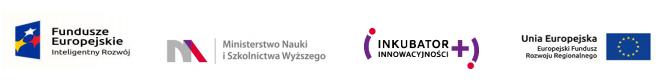 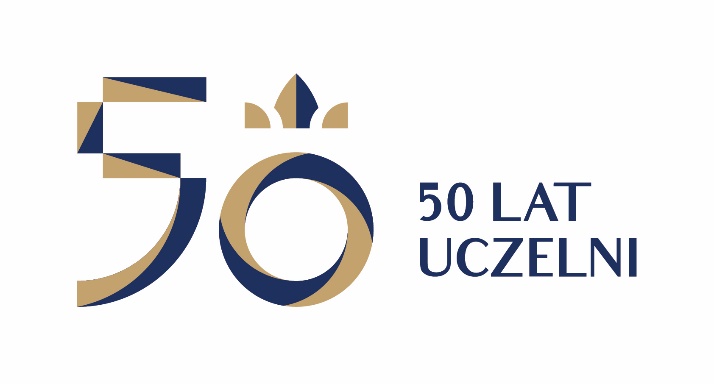 Uniwersytet Kazimierza Wielkiego w BydgoszczyAdres: 85-064 Bydgoszcz, ul. Chodkiewicza 30PRZETARG NIEOGRANICZONYNA DOSTAWĘ O WARTOŚCI PONIŻEJ 221 TYS. EURONumer sprawy: UKW/DZP-281-D-56/2018Zatwierdził:................................(pieczęć i podpis)Bydgoszcz, dnia 04.09.2018 r.Specyfikacja Istotnych Warunków Zamówienia (SIWZ)Rozdział 1:	Instrukcja dla Wykonawców (IDW)Rozdział 2: 	Załączniki stanowiące integralną część SIWZ:Załącznik nr 1	Formularz ofertyZałącznik nr 2	Formularz cenowyZałącznik nr 3	Oświadczenie Wykonawcy dotyczące przesłanek wykluczenia z postępowaniaZałącznik nr 4	Oświadczenie Wykonawcy o spełnianiu warunków udziału w postępowaniuZałącznik nr 5	Oświadczenie o powstaniu obowiązku podatkowego u Zamawiającego, o których mowa w art. 91 ust. 3a ustawy PzpZałącznik nr 6	Informacja o przynależności/braku przynależności do grupy kapitałowejRozdział 3:	Istotne dla stron postanowienia umowy ( projekt umowy)Rozdział 4: 	Opis przedmiotu zamówieniaROZDZIAŁ 1.INSTRUKCJA DLA WYKONAWCÓW (IDW)1. 	ZAMAWIAJĄCY Uniwersytet Kazimierza Wielkiego w BydgoszczyAdres: 85-064 Bydgoszcz, ul. Chodkiewicza 30e-mail: kancelaria@ukw.edu.pladres strony internetowej: www.ukw.edu.plGodziny urzędowania: od 7:15 do 15:15.NIP 5542647568REGON 3400576952. 	OZNACZENIE POSTĘPOWANIAPostępowanie oznaczone jest znakiem: UKW/DZP-281-D-56/2018Wykonawcy powinni we wszelkich kontaktach z Zamawiającym powoływać się na wyżej podane oznaczenie.3. 	TRYB POSTĘPOWANIAPostępowanie o udzielenie zamówienia prowadzone jest w trybie przetargu nieograniczonego na podstawie ustawy z dnia 29 stycznia 2004 roku Prawo zamówień publicznych (Dz. U. z 2017 r. poz. 1579 ze zm.) zwanej dalej „ustawą Pzp”.4. 	PRZEDMIOT ZAMÓWIENIAPrzedmiotem zamówienia jest dostawa narzędzi i materiałów określonych w załączniku nr 2 do SIWZ (Formularz cenowy), Rozdziale 4 SIWZ oraz w warunkach projektu Umowy przedstawionego w Rozdziale 3 SIWZ.Przedmiot zamówienia nazywany jest w dalszej treści IDW „przedmiotem zamówienia”.WYMAGANIA DOTYCZACE ZATRUDNIENIA OSÓB WYKONUJACYCH CZYNNOSCI W ZAKRESIE REALIZACJI PRZEDMIOTU ZAMÓWIENIA NA PODSTAWIE ART. 29 UST. 3AZamawiający nie określa w opisie przedmiotu zamówienia żadnych wymagań dotyczących zatrudnienia przez wykonawcę lub podwykonawcę na podstawie umowy o pracę osób wykonujących wskazane przez Zamawiającego czynności w zakresie realizacji zamówienia w sposób określony w art. 22 § 1 ustawy z dnia 26 czerwca 1974 r. - Kodeks pracy (Dz. U. z 2014 r. poz. 1502, z późn. zm.).CPV (Wspólny Słownik Zamówień):44510000-8 – Narzędzia44200000-2 – Wyroby konstrukcyjne44110000-4 – Materiały konstrukcyjneSzczegółowe określenie zakresu przedmiotu zamówienia zawarte jest w załączniku nr 2 do SIWZ (Formularz cenowy).5.	ŹRÓDŁA FINANSOWANIA- Środki ogólnouczelniane- grant przedwdrożeniowy w ramach projektu pn. "Inkubator innowacyjności +"- dotyczy części 1 - 56. 	TERMIN REALIZACJI PRZEDMIOTU ZAMÓWIENIARealizacja zamówienia odbywać się będzie w terminie od 2 do 14 dni kalendarzowych od dnia podpisania umowy.7. 	WARUNKI UDZIAŁU W POSTĘPOWANIUO udzielenie zamówienia mogą ubiegać się Wykonawcy, którzy:spełniają warunki udziału w postępowaniu dotyczące:kompetencji lub uprawnień do prowadzenia określonej działalności zawodowej, o ile wynika to z odrębnych przepisówZamawiający nie stawia szczegółowych wymagań odnośnie powyższego warunku. Zamawiający dokona oceny spełniania warunku udziału w postępowaniu w tym zakresie na podstawie oświadczenia o spełnianiu warunków udziału w postępowaniu, stanowiącego załącznik nr 4 do SIWZ.sytuacji ekonomicznej lub finansowejZamawiający nie stawia szczegółowych wymagań odnośnie powyższego warunku. Zamawiający dokona oceny spełniania warunku udziału w postępowaniu w tym zakresie na podstawie oświadczenia o spełnianiu warunków udziału w postępowaniu, stanowiącego załącznik nr 4 do SIWZ.zdolności technicznej lub zawodowejZamawiający nie stawia szczegółowych wymagań odnośnie powyższego warunku. Zamawiający dokona oceny spełniania warunku udziału w postępowaniu w tym zakresie na podstawie oświadczenia o spełnianiu warunków udziału w postępowaniu, stanowiącego załącznik nr 4 do SIWZ.nie podlegają wykluczeniu. Z postępowania o udzielenie zamówienia wyklucza się:Wykonawcę niespełniającego warunków, o których mowa w art. 24 ust. 1 ustawy Pzp;Wykonawcę w stosunku do którego otwarto likwidację, w zatwierdzonym przez sąd układzie w postępowaniu restrukturyzacyjnym jest przewidziane zaspokojenie wierzycieli przez likwidację jego majątku lub sąd zarządził likwidację jego majątku w trybie art. 332 ust. 1 ustawy z dnia 15 maja 2015 r. – Prawo restrukturyzacyjne (Dz. U. z 2015 r. poz. 978, 1259, 1513, 1830 i 1844 oraz z 2016 r. poz. 615) lub którego upadłość ogłoszono, z wyjątkiem wykonawcy, który po ogłoszeniu upadłości zawarł układ zatwierdzony prawomocnym postanowieniem sądu, jeżeli układ nie przewiduje zaspokojenia wierzycieli przez likwidację majątku upadłego, chyba że sąd zarządził likwidację jego majątku w trybie art. 366 ust. 1 ustawy z dnia 28 lutego 2003 r. – Prawo upadłościowe (Dz. U. z 2015 r. poz. 233, 978, 1166, 1259 i 1844 oraz z 2016 r. poz. 615) (art. 24 ust. 5 pkt. 1 ustawy Pzp);Wykluczenie wykonawcy następuje:a)	w przypadkach, o których mowa w art.24 ust. 1 pkt. 13 lit. a–c i pkt. 14, gdy osoba, o której mowa w tych przepisach została skazana za przestępstwo wymienione w art. 24 ust. 1 pkt 13 lit. a–c, jeżeli nie upłynęło 5 lat od dnia uprawomocnienia się wyroku potwierdzającego zaistnienie jednej z podstaw wykluczenia, chyba że w tym wyroku został określony inny okres wykluczenia;b)	w przypadkach, o których mowa: w art. 24 ust. 1 pkt 13 lit. d i pkt 14, gdy osoba, o której mowa w tych przepisach, została skazana za przestępstwo wymienione w art. 24 ust. 1 pkt 13 lit. d, w ust. 1 pkt 15 i w ust. 5 pkt 5–7 – jeżeli nie upłynęły 3 lata od dnia odpowiednio uprawomocnienia się wyroku potwierdzającego zaistnienie jednej z podstaw wykluczenia, chyba że w tym wyroku został określony inny okres wykluczenia lub od dnia w którym decyzja potwierdzająca zaistnienie jednej z podstaw wykluczenia stała się ostateczna;c)	w przypadkach, o których mowa w art. 24 ust. 1 pkt 18 i 20 lub ust. 5 pkt 2 i 4, jeżeli nie upłynęły 3 lata od dnia zaistnienia zdarzenia będącego podstawą wykluczenia;d)	w przypadku, o którym mowa w art. 24 ust. 1 pkt 21, jeżeli nie upłynął okres, na jaki został prawomocnie orzeczony zakaz ubiegania się o zamówienia publiczne;e)	w przypadku, o którym mowa w art. 24 ust. 1 pkt 22, jeżeli nie upłynął okres obowiązywania zakazu ubiegania się o zamówienia publiczne.Wykonawca, który podlega wykluczeniu na podstawie art. 24 ust. 1 pkt. 13, 14 i 16-20 oraz pkt. 7.1.2.2. SIWZ, może przedstawić dowody na to, że podjęte przez niego środki są wystarczające do wykazania jego rzetelności, w szczególności udowodnić naprawienie szkody wyrządzonej przestępstwem lub przestępstwem skarbowym, zadośćuczynienie pieniężne za doznaną krzywdę lub naprawienie szkody, wyczerpujące wyjaśnienie stan  faktycznego oraz współpracę z organami ścigania oraz podjęcie konkretnych środków technicznych, organizacyjnych i kadrowych, które są odpowiednie dla zapobiegania dalszym przestępstwom lub przestępstwom skarbowym lub nieprawidłowemu postępowaniu wykonawcy. Przepisu zdania pierwszego nie stosuje się, jeżeli wobec wykonawcy, będącego podmiotem zbiorowym, orzeczono prawomocnym wyrokiem sądu zakaz ubiegania się o udzielenie zamówienia oraz nie upłynął określony w tym wyroku okres obowiązywania tego zakazu.Wykonawca nie podlega wykluczeniu, jeżeli zamawiający, uwzględniając wagę i szczególne okoliczności czynu wykonawcy, uzna za wystarczające dowody przedstawione na podstawie pkt. 7.3. SIWZ.Wykonawca może w celu potwierdzenia spełniania warunków udziału w postępowaniu polegać na zdolnościach technicznych lub zawodowych lub sytuacji finansowej lub ekonomicznej innych podmiotów, niezależnie od charakteru prawnego łączących go z nim stosunków prawnych (zgodnie z art. 22a ustawy Pzp).7.6	Ocena spełniania warunków udziału w postępowaniu odbywać się będzie dwuetapowo:Etap I: Ocena wstępna, której poddawani są wszyscy Wykonawcy odbędzie się na podstawie informacji zawartych w oświadczeniu dotyczącym przesłanek wykluczenia z postępowania, stanowiącym załącznik nr 3 do SIWZ oraz w oświadczeniu o spełnianiu warunków udziału w postępowaniu, stanowiącym załącznik nr 4 do SIWZ.Etap II: Ostateczne potwierdzenie spełniania warunków udziału w postępowaniu zostanie dokonane na podstawie dokumentów to potwierdzających. Ocenie na tym etapie podlegać będzie wyłącznie Wykonawca, którego oferta zostanie uznana za najkorzystniejszą spośród tych, które nie zostaną odrzucone po analizie oświadczeń wymienionych w etapie I.7.7.	Informacja dla Wykonawców wspólnie ubiegających się o udzielenie zamówienia (spółki cywilne/konsorcja).7.7.1. 	Wykonawcy mogą wspólnie ubiegać się o udzielenie zamówienia w rozumieniu art. 23 ust. 1 ustawy Pzp.7.7.2. 	Wykonawcy występujący wspólnie zobowiązani są dołączyć do oferty dokument (pismo, oświadczenie) wskazujący ustanowionego pełnomocnika do reprezentowania Wykonawcy w postępowaniu o udzielenie zamówienia publicznego albo reprezentowania w postępowaniu i zawarcia umowy w sprawie zamówienia publicznego.7.7.3 	Dokument ten musi być wystawiony zgodnie z wymogami ustawowymi, podpisany przez prawnie upoważnionych przedstawicieli wszystkich Wykonawców wspólnie ubiegających się o udzielenie zamówienia.7.7.4.	Wszelka korespondencja dokonywana będzie wyłącznie z pełnomocnikiem. Wypełniając formularz ofertowy, jak również inne dokumenty powołujące się na „Wykonawcę” w miejscu „nazwa i adres Wykonawcy” należy wpisać dane wszystkich podmiotów wspólnie ubiegających się o udzielenie zamówienia, a nie tylko dane pełnomocnika.Zgodnie z art. 141 ustawy Pzp. Wykonawcy wspólnie ubiegający się o udzielenie zamówienia ponoszą solidarną odpowiedzialność za wykonanie umowy.7.7.5.	W przypadku Wykonawców wspólnie ubiegających się o udzielenie zamówienia, żaden z nich nie może podlegać wykluczeniu z powodu niespełniania warunków, o których mowa w pkt. 7.1.2. SIWZ.OŚWIADCZENIA I DOKUMENTY, JAKIE MAJĄ DOSTARCZYĆ WYKONAWCY W CELU POTWIERDZENIA SPEŁNIANIA WARUNKÓW UDZIAŁU W POSTĘPOWANIU ORAZ WYKAZANIA BRAKU PODSTAW DO WYKLUCZENIA Z POSTĘPOWANIA O UDZIELENIE ZAMÓWIENIA8.1.	Oświadczenie dotyczące przesłanek wykluczenia z postępowania (załącznik nr 3 do SIWZ) oraz oświadczenie o spełnianiu warunków udziału w postępowaniu (załącznik nr 4 do SIWZ) stanowiące wstępne potwierdzenie, że Wykonawca nie podlega wykluczeniu oraz spełnia warunki udziału w postępowaniu.Wykonawca, który powołuje się na zasoby innych podmiotów, w celu wykazania braku istnienia wobec nich podstaw wykluczenia oraz spełnienia, w zakresie, w jakim powołuje się na ich zasoby, warunków udziału w postępowaniu zamieszcza informacje o tych podmiotach w oświadczeniach o których mowa w pkt. 8.1. SIWZ.Wykonawca, który zamierza powierzyć wykonanie części zamówienia podwykonawcom, w celu wykazania braku istnienia wobec nich podstaw wykluczenia z udziału w postępowaniu zamieszcza informacje o podwykonawcach w oświadczeniu o którym mowa w pkt. 8.1. SIWZ.W przypadku wspólnego ubiegania się o zamówienie przez Wykonawców, oświadczenia o których mowa w pkt. 8.1. i 8.2. SIWZ składa każdy z Wykonawców wspólnie ubiegających się o zamówienie. Dokumenty te muszą potwierdzać spełnianie warunków udziału w postępowaniu oraz brak podstaw wykluczenia w zakresie, w którym każdy z Wykonawców wykazuje spełnianie warunków udziału w postępowaniu oraz brak podstaw do wykluczenia.8.2.	W terminie 3 dni od zamieszczenia na stronie internetowej Zamawiającego informacji z otwarcia ofert, o której mowa w art. 86 ust. 5 Pzp Wykonawca zobowiązany jest przekazać Zamawiającemu oświadczenie o przynależności lub braku przynależności do tej samej grupy kapitałowej, o której mowa w art.24 ust. 1 pkt. 23 ustawy Pzp.8.3.	Wykaz oświadczeń i dokumentów wymaganych na potwierdzenie spełniania warunków udziału w postępowaniu oraz wskazujących brak podstaw do wykluczenia:a)	odpis z właściwego rejestru lub z centralnej ewidencji i informacji o działalności gospodarczej, jeżeli odrębne przepisy wymagają wpisu do rejestru lub ewidencji, w celu wykazania braku podstaw do wykluczenia w oparciu o art. 24 ust. 5 pkt 1 ustawy Pzp8.4.	Jeżeli Wykonawca ma siedzibę lub miejsce zamieszkania poza terytorium Rzeczypospolitej Polskiej, zamiast dokumentów, o których mowa:1) w pkt 8.3. lit. a) SIWZ - składa dokument lub dokumenty wystawione w kraju, w którym ma siedzibę lub miejsce zamieszkania, potwierdzające odpowiednio, że:a) 	nie otwarto jego likwidacji ani nie ogłoszono upadłości,8.4.1.	Jeżeli w kraju, w którym Wykonawca ma siedzibę lub miejsce zamieszkania lub miejsce zamieszkania ma osoba, której dokument dotyczy, nie wydaje się dokumentów, o których mowa w pkt 8.4. SIWZ, zastępuje się je dokumentem zawierającym odpowiednio oświadczenie Wykonawcy, ze wskazaniem osoby albo osób uprawnionych do jego reprezentacji, lub oświadczenie osoby, której dokument miał dotyczyć, złożone przed notariuszem lub przed organem sądowym, administracyjnym albo organem samorządu zawodowego lub gospodarczego właściwym ze względu na siedzibę lub miejsce zamieszkania Wykonawcy lub miejsce zamieszkania tej osoby.8.4.2.	Dokumenty, o których mowa w pkt 8.4. ust. 1) lit a) lub zastępujący je dokument, o którym mowa w pkt 8.4.1. SIWZ, powinny być wystawione nie wcześniej niż 6 miesięcy przed upływem terminu składania ofert.8.4.3.	W przypadku wątpliwości co do treści dokumentu złożonego przez Wykonawcę, Zamawiający może zwrócić się do właściwych organów odpowiednio kraju, w którym Wykonawca ma siedzibę lub miejsce zamieszkania lub miejsce zamieszkania ma osoba, której dokument dotyczy, o udzielenie niezbędnych informacji dotyczących tego dokumentu.8.5.	Zobowiązanie podmiotów, na których zdolnościach technicznych, zawodowych, sytuacji finansowej lub ekonomicznej polega Wykonawca do oddania mu do dyspozycji niezbędnych zasobów na potrzeby realizacji zamówienia.8.6.	Oświadczenia i dokumenty wymagane dla potwierdzenia spełnienia przez Wykonawców warunków udziału w postępowaniu oraz braku podlegania wykluczeniu należy złożyć w oryginale lub kopii poświadczonej za zgodność z oryginałem przez Wykonawcę.8.7.	Poświadczenie za zgodność z oryginałem powinno być sporządzone w sposób umożliwiający identyfikację podpisu (np. wraz z imienną pieczątką osoby poświadczającej kopię dokumentu za zgodność z oryginałem).8.8.	Zamawiający zażąda przedstawienia oryginału lub notarialnie poświadczonej kopii dokumentu wyłącznie wtedy, gdy złożona kopia dokumentu będzie nieczytelna lub będzie budziła wątpliwości co do jej prawdziwości.8.9.	Dokumenty sporządzone w języku obcym są składane wraz z tłumaczeniem na język polski, poświadczonym przez Wykonawcę.8.10.	W celu potwierdzenia spełnienia warunków wymaganych od Wykonawców wspólnie ubiegających się o udzielenie zamówienia:oświadczenie dotyczące przesłanek wykluczenia z postępowania, oświadczenie o przynależności lub braku przynależności do tej samej grupy kapitałowej, o której mowa w art.24 ust. 1 pkt. 23 ustawy Pzp oraz dokumenty wymienione w pkt. 8.3. SIWZ albo odpowiadające im określone w pkt. 8.4. SIWZ, powinny być złożone przez każdego Wykonawcę;oświadczenie o spełnianiu warunków udziału w postępowaniu każdy wykonawca składa odrębnie lub wykonawcy składają jedno oświadczenie podpisane przez pełnomocnika Wykonawców wspólnie ubiegających się o udzielenie zamówienia.8.11.	Zamawiający dokona oceny spełniania warunków udziału w postępowaniu w/g. formuły: spełnia – nie spełnia.9. 	WYMAGANE DOKUMENTY I OŚWIADCZENIA DOTYCZĄCE PRZEDMIOTU ZAMÓWIENIA9.1.	W celu potwierdzenia, że oferowane dostawy odpowiadają wymaganiom określonym przez Zamawiającego należy złożyć na wezwanie Zamawiającego następujące oświadczenia i dokumenty:9.1.1.	Wykonawca oferujący towary równoważne zobowiązany jest do dołączenia do oferty kart katalogowych (lub specyfikacji technicznej) w języku polskim, potwierdzających spełnianie przez oferowane produkty wymagań Zamawiającego równoważności.Celem niniejszego postępowania jest otrzymanie produktu o określonej w SIWZ jakości i funkcjonalności, a nie zakup towaru konkretnej marki lub producenta. Z tych względów Zamawiający dołożył należytej staranności, aby przedmiot zamówienia nie został opisany przez wskazanie znaków towarowych, patentów lub pochodzenia, źródła lub szczególnego procesu, które mogłoby doprowadzić do uprzywilejowania lub wyeliminowania niektórych wykonawców lub produktów. Jeżeli, pomimo tego, okaże się, że w jakimkolwiek miejscu SIWZ oraz załącznikach do niej występują takie wskazania, nie należy ich traktować jako wymagań odnoszących się do przedmiotu zamówienia, a należy je rozpatrywać wyłącznie w kategoriach wskazań o charakterze informacyjnym (niewiążących dla wykonawców). Z tych względów, oferta, która nie będzie odpowiadała takim wskazaniom nie będzie uznawana za niezgodną z treścią SIWZ i nie zostanie z tych powodów odrzucona.OPIS SPOSOBU PRZYGOTOWANIA OFERTWykonawca zobowiązany jest do dokładnego zapoznania się z informacjami zawartymi w SIWZ i przygotowania oferty zgodnie z wymaganiami określonymi w tym dokumencie.Wykonawcy ponoszą wszelkie koszty związane z przygotowaniem i złożeniem oferty, niezależnie od wyniku postępowania. Zamawiający nie odpowiada za żadne koszty poniesione przez Wykonawcę w związku z przygotowaniem i złożeniem oferty. Wykonawca zobowiązuje się nie podnosić jakichkolwiek roszczeń z tego tytułu względem Zamawiającego, z zastrzeżeniem art. 93 ust. 4 Ustawy Pzp.Wykonawca może złożyć tylko jedną ofertę.Zamawiający podzielił postępowanie na 7 części, z których każda będzie oceniana oddzielnie. Zamawiający dopuszcza możliwość składania ofert częściowych, z zastrzeżeniem, iż oferta w każdej części winna być pełna. Wykonawca może złożyć ofertę na dowolną, wybraną przez siebie ilość części.Zamawiający nie przewiduje możliwości udzielenia zamówień, o których mowa w art. 67 ust. 1 pkt 7 ustawy Pzp.Zamawiający nie dopuszcza składania ofert wariantowych.Zamawiający nie przewiduje aukcji elektronicznej.Ofertę stanowi wypełniony załącznik nr 1 do SIWZ „Formularz oferty” oraz niżej wymienione dokumenty:Formularz cenowy, stanowiący załącznik nr 2 do SIWZ.Oświadczenia i dokumenty, wymagane postanowieniami punktu 8 i 9 SIWZ;Pełnomocnictwo do reprezentowania wszystkich Wykonawców wspólnie ubiegających się o udzielenie zamówienia, ewentualnie umowa o współdziałaniu, z której będzie wynikać przedmiotowe pełnomocnictwo (oryginał lub kopia potwierdzona za zgodność z oryginałem przez notariusza). Pełnomocnik może być ustanowiony do reprezentowania Wykonawców w postępowaniu albo reprezentowania w postępowaniu i zawarcia umowy.Pełnomocnictwo do podpisania oferty (oryginał lub kopia potwierdzona za zgodność z oryginałem przez notariusza) względnie do podpisania innych dokumentów składanych wraz z ofertą, o ile uprawnienie do reprezentacji osoby podpisującej ofertę nie wynika z dokumentu rejestrowego załączonego do oferty.Wszelkie dokumenty, które nie są składane w oryginale, powinny być opatrzone klauzulą „za zgodność z oryginałem” i podpisem osoby uprawnionej przez Wykonawcę.Oferta powinna być podpisana przez osobę upoważnioną do reprezentowania Wykonawcy, zgodnie z formą reprezentacji Wykonawcy określoną w rejestrze lub innym dokumencie, właściwym dla danej formy organizacyjnej Wykonawcy albo przez upełnomocnionego przedstawiciela Wykonawcy.Oferta oraz pozostałe oświadczenia i dokumenty, dla których Zamawiający określił wzory w formie formularzy zamieszczonych w Rozdziale 2, powinny być sporządzone zgodnie z tymi wzorami, co do treści oraz opisu kolumn i wierszy.Oferta powinna być sporządzona w języku polskim, z zachowaniem formy pisemnej pod rygorem nieważności. Każdy dokument składający się na ofertę powinien być czytelny.Każda poprawka w treści oferty, a w szczególności każde przerobienie, przekreślenie, uzupełnienie, nadpisanie, itd., powinno być parafowane przez Wykonawcę, w przeciwnym razie nie będzie uwzględnione.Strony oferty powinny być trwale ze sobą połączone i kolejno ponumerowane, z zastrzeżeniem sytuacji opisanej w pkt. 10.15. W treści oferty powinna być umieszczona informacja o liczbie stron.Oświadczenia i dokumenty dotyczące właściwości Wykonawcy wymagane postanowieniami pkt. 8 i 9 SIWZ powinny być trwale ze sobą połączone oraz kolejno ponumerowane. W treści oferty powinna być zamieszczona informacja o liczbie stron, na których te oświadczenia i dokumenty zamieszczono.W przypadku gdyby oferta, oświadczenia lub dokumenty zawierały informacje stanowiące tajemnicę przedsiębiorstwa w rozumieniu przepisów o zwalczaniu nieuczciwej konkurencji, Wykonawca powinien w sposób nie budzący wątpliwości zastrzec, które informacje stanowią tajemnicę przedsiębiorstwa. Informacje te powinny być umieszczone w osobnym wewnętrznym opakowaniu, trwale ze sobą połączone i ponumerowane. Przez tajemnicę przedsiębiorstwa w rozumieniu art. 11 ust. 4 ustawy z dnia 16 kwietnia 1993r. o zwalczaniu nieuczciwej konkurencji (Dz.U. z 2003r., Nr 153 poz. 1503 ze zm.) uznać należy nieujawnione do wiadomości publicznej informacje techniczne, technologiczne, organizacyjne przedsiębiorstwa lub inne informacje posiadające wartość gospodarczą, co do których przedsiębiorca podjął niezbędne działania w celu zachowania ich poufności. Nie mogą stanowić tajemnicy przedsiębiorstwa informacje podawane do wiadomości podczas otwarcia ofert, tj. informacje dotyczące ceny, terminu wykonania zamówienia, okresu gwarancji i warunków płatności zawartych w ofercie.Ofertę wraz z oświadczeniami i dokumentami należy umieścić w zamkniętym opakowaniu, uniemożliwiającym odczytanie jego zawartości bez uszkodzenia tego opakowania. Opakowanie powinno być oznaczone nazwą (firmą) i adresem Wykonawcy, zaadresowane następująco:Uniwersytet Kazimierza Wielkiego w BydgoszczyAdres: 85-064 Bydgoszcz,ul. Chodkiewicza 30NAZWA I ADRES WYKONAWCYoraz opisane:Numer sprawy: UKW/DZP-281-D-56/2018Nie otwierać przed dniem 12.09.2018 r., godz. 13:00Wymagania określone w pkt 10.14. – 10.16. nie stanowią o treści oferty i ich niespełnienie nie będzie skutkować odrzuceniem oferty; wszelkie negatywne konsekwencje mogące wyniknąć z niezachowania tych wymagań będą obciążały Wykonawcę.Przed upływem terminu składania ofert, Wykonawca może wprowadzić zmiany do złożonej oferty lub wycofać ofertę. Oświadczenia o wprowadzonych zmianach lub wycofaniu oferty powinny być doręczone Zamawiającemu na piśmie pod rygorem nieważności przed upływem terminu składania ofert. Oświadczenia powinny być opakowane tak, jak oferta, a opakowanie powinno zawierać odpowiednio dodatkowe oznaczenie wyrazem: „ZMIANA OFERTY” lub „WYCOFANIE OFERTY”.11.	OPIS SPOSOBU OBLICZENIA CENY OFERTY11.1. 	Cena oferty zostanie wyliczona przez Wykonawcę w oparciu o Formularz cenowy, którego wzór stanowi załącznik nr 2 do SIWZ.11.2.	Następnie Wykonawca przepisuje wartość brutto zadania wyliczonego w załączniku nr 2 do SIWZ do Formularza oferty, stanowiącego załącznik nr 1 do SIWZ.11.3. 	Cena musi uwzględniać wszystkie wymagania niniejszej SIWZ oraz obejmować wszelkie koszty, jakie poniesie Wykonawca z tytułu należytej oraz zgodnej z obowiązującymi przepisami realizacji przedmiotu zamówienia.11.4	Cena będzie zawierała wszystkie koszty, jakie mogą powstać w trakcie realizacji zamówienia (np. koszty transportu, inne opłaty i podatki) oraz będzie uwzględniała także ewentualne upusty i rabaty zastosowane przez Wykonawcę.11.5. 	Cena oferty powinna być wyrażona w złotych polskich (PLN) z wyodrębnieniem podatku VAT, z dokładnością do dwóch miejsc po przecinku.11.6. 	Jeżeli złożona zostanie oferta, której wybór prowadzić będzie do powstania obowiązku podatkowego Zamawiającego zgodnie z przepisami o podatku od towarów i usług w zakresie dotyczącym:wewnątrzwspólnotowego nabycia towarów,importu usług lub towarów,mechanizmu odwróconego obciążenia podatkiem VAT,Zamawiający w celu oceny takiej oferty doliczy do przedstawionej w niej ceny podatek od towarów i usług, który miałby obowiązek wpłacić zgodnie z obowiązującymi przepisami.11.7. 	Wykonawca składając ofertę informuje Zamawiającego, czy wybór oferty będzie prowadzić do powstania u Zamawiającego obowiązku podatkowego, wskazując nazwę (rodzaj) towaru lub usługi, których dostawa lub świadczenie będzie prowadzić do jego powstania, oraz wskazując ich wartość bez kwoty podatku. W tym celu należy złożyć wypełnione Oświadczenie stanowiące załącznik nr 5 do SIWZ.12.	DZIAŁANIA POPRZEDZAJĄCE OCENĘ OFERT:12.1.	Niezwłocznie po upływie terminu otwarcia ofert Zamawiający zamieści na swojej  stronie: internetowej www.ukw.edu.pl; (zakładka Zamówienia Publiczne) informacje dotyczące:kwoty jaką zamierza przeznaczyć na sfinansowanie zamówienianazw (firm) oraz adresów Wykonawców, którzy złożyli oferty w terminie;ceny, terminu wykonania zamówienia, okresu gwarancji i warunków płatności.12.2.	Zamawiający poprawi w ofercie:oczywiste omyłki pisarskie,oczywiste omyłki rachunkowe, z uwzględnieniem konsekwencji rachunkowych dokonanych poprawek,inne omyłki polegające na niezgodności oferty ze specyfikacją istotnych warunków zamówienia, niepowodujące istotnych zmian w treści ofertyniezwłocznie zawiadamiając o tym wykonawcę, którego oferta została poprawiona.13.	WYMAGANIA DOTYCZĄCE WADIUM13.1. 	Zamawiający nie żąda wniesienia wadium.MIEJSCE ORAZ TERMIN SKŁADANIA I OTWARCIA OFERTOferty powinny być złożone za pośrednictwem operatora pocztowego, kuriera lub doręczone osobiście w siedzibie Zamawiającego:Uniwersytet Kazimierza Wielkiego w BydgoszczyAdres: 85-064 Bydgoszcz,ul. Chodkiewicza 30Kancelaria Główna, pokój 108, blok „C” w terminie do dnia 12.09.2018 r. do godziny 12:00Otwarcie ofert nastąpi w siedzibie Zamawiającego:Uniwersytet Kazimierza Wielkiego w BydgoszczyAdres: 85-064 Bydgoszcz,ul. Chodkiewicza 30pokój 61,blok „B”, w dniu 12.09.2018 r. o godzinie 13:0013.3.	Otwarcie ofert jest jawne.13.4.		W przypadku złożenia Zamawiającemu przez Wykonawcę oferty po terminie składania ofert, Zamawiający niezwłocznie zwróci ofertę Wykonawcy.TERMIN ZWIĄZANIA OFERTĄTermin związania ofertą wynosi 30 dni. Bieg terminu związania ofertą rozpoczyna się wraz z upływem terminu składania ofert.Wykonawca samodzielnie lub na wniosek Zamawiającego może przedłużyć termin związania ofertą, z tym że Zamawiający może tylko raz, co najmniej na 3 dni przed upływem terminu związania ofertą, zwrócić się do Wykonawców o wyrażenie zgody na przedłużenie terminu, o którym mowa w pkt 15.1., o oznaczony okres, nie dłuższy jednak niż 60 dni.W przypadku wniesienia odwołania po upływie terminu składania ofert bieg terminu związania ofertą ulegnie zawieszeniu do czasu ogłoszenia przez Krajową Izbę Odwoławczą orzeczenia.OPIS KRYTERIÓW I SPOSOBU OCENY OFERT16.1.	Oferty zostaną ocenione przez Zamawiającego w oparciu o następujące kryteria i ich wagę:Cena brutto – 60%Termin dostawy – 40%16.2.	Oferty będą oceniane w odniesieniu do najkorzystniejszych danych przedstawionych przez Wykonawców odpowiednio w zakresie kryterium, w następujący sposób:16.2.1.	Oferta z najniższą ceną brutto otrzyma maksymalną ilość punktów, a pozostałym ofertom zostanie przypisana odpowiednio mniejsza liczba punktów, zgodnie ze wzorem:Oferta o najniższej cenie bruttoC = ( ------------------------------------------------ x 100) x waga kryterium tj. 60 %Cena brutto oferty badanejgdzie: C - wartość punktowa badanej oferty16.2.2.	Oferta z najwyższą ilością punktów przyznanych za parametr podlegający ocenie otrzyma maksymalną liczbę punktów w kryterium termin dostawy, a pozostałym ofertom przypisana zostanie odpowiednio mniejsza liczba punktów zgodnie ze wzorem:Ilość punktów przyznanych zazaoferowany termin dostawyT = ( ------------------------------------------------------ x 100) x waga kryterium tj. 40 %Maksymalna możliwa do zdobyciailość punktów za termin dostawygdzie: T – wartość punktowa badanej ofertyParametr podlegający ocenie:UWAGA: minimalny termin dostawy to 2 dni kalendarzowych a maksymalny termin dostawy to 14 dni kalendarzowych, oferta nie może być opatrzona terminem dostawy innym niż z tego zakresu, gdyż będzie niezgodna z SIWZ.16.3.	Ostateczną ocenę oferty stanowi suma punktów uzyskanych w kryteriach określonych w pkt. 16.1., obliczona wg wzoru:O = C + T - ostateczna ocena danej ofertyC - wartość punktowa uzyskana przez badaną ofertę za kryterium cenaT - wartość punktowa uzyskana przez badaną ofertę za kryterium termin dostawy16.4.	Za najkorzystniejszą uznana zostanie oferta z najwyższą ilością uzyskanych punktów, spełniająca wymagania ustawy z dnia 29 stycznia 2004r. Prawo zamówień publicznych (Dz. U. z 2017 r. poz. 1579) oraz niniejszej specyfikacji istotnych warunków zamówienia.16.5.	Jeżeli Zamawiający nie będzie mógł dokonać wyboru oferty najkorzystniejszej ze względu na to, że złożone oferty przedstawiają taki sam bilans ceny i innych kryteriów oceny ofert, spośród tych ofert wybierze ofertę z niższą ceną, a jeżeli zostały złożone oferty o takiej samej cenie, Zamawiający wezwie Wykonawców, którzy złożyli te oferty, do złożenia ofert dodatkowych.INFORMACJE O FORMALNOŚCIACH, JAKICH NALEŻY DOPEŁNIĆ PO WYBORZE OFERTY W CELU ZAWARCIA UMOWYZamawiający udzieli zamówienia Wykonawcy, który uzyska najwyższą ilość punktów w określonych w SIWZ kryteriach oraz spełni wszystkie postawione w specyfikacji istotnych warunków zamówienia warunki.W przypadku, gdy zostanie wybrana jako najkorzystniejsza oferta Wykonawców wspólnie ubiegających się o udzielenie zamówienia, Wykonawca przed podpisaniem umowy na powinien przedłożyć umowę regulującą współpracę Wykonawców, w której Wykonawcy wskażą pełnomocnika uprawnionego do kontaktów z Zamawiającym oraz wystawiania dokumentów związanych z płatnościami. Umowa nie może być zawarta na czas krótszy, niż okres realizacji umowy z Zamawiającym.ZABEZPIECZENIE NALEŻYTEGO WYKONANIA UMOWYZamawiający nie wymaga zabezpieczenia należytego wykonania umowy.19. 	POUCZENIE O ŚRODKACH OCHRONY PRAWNEJ19.1. 	Wykonawcy, a także innemu podmiotowi, jeżeli ma lub miał interes w uzyskaniu zamówienia oraz poniósł lub może ponieść szkodę w wyniku naruszenia przez Zamawiającego przepisów ustawy Pzp., przysługują środki ochrony prawnej określone w Dziale VI ustawy Pzp. Środki ochrony prawnej wobec ogłoszenia o zamówieniu oraz specyfikacji istotnych warunków zamówienia przysługują również organizacjom wpisanym na listę, o której mowa w art. 154 pkt 5 ustawy Pzp.19.2. 	Odwołanie przysługuje wyłącznie wobec czynności:określenia warunków udziału w postępowaniu;wykluczenia odwołującego z postępowania o udzielenie zamówienia;odrzucenia oferty odwołującego;opisu przedmiotu zamówienia;wyboru najkorzystniejszej oferty.19.3.	Odwołanie powinno wskazywać czynność lub zaniechanie czynności Zamawiającego, której zarzuca się niezgodność z przepisami ustawy Pzp, zawierać zwięzłe przedstawienie zarzutów, określać żądanie oraz wskazywać okoliczności faktyczne i prawne uzasadniające wniesienie odwołania.19.4.	Odwołanie wnosi się do Prezesa Krajowej Izby Odwoławczej w formie pisemnej lub w postaci elektronicznej, podpisane bezpiecznym podpisem elektronicznym weryfikowanym przy pomocy ważnego kwalifikowanego certyfikatu lub równoważnego środka, spełniającego wymagania dla tego rodzaju podpisu. Odwołujący przesyła kopię odwołania Zamawiającemu przed upływem terminu do wniesienia odwołania w taki sposób, aby mógł on zapoznać się z jego treścią przed upływem tego terminu.19.5.	Terminy wniesienia odwołania:19.5.1.	Odwołanie wnosi się w terminie 5 dni od dnia przesłania informacji o czynności Zamawiającego stanowiącej podstawę jego wniesienia – jeżeli zostały przesłane w sposób określony w art. 180 ust. 5 ustawy Pzp, albo w terminie 10 dni – jeżeli zostały przesłane w inny sposób.19.5.2. Odwołanie wobec treści ogłoszenia o zamówieniu, a także wobec postanowień specyfikacji istotnych warunków zamówienia, wnosi się w terminie 5 dni od dnia zamieszczenia ogłoszenia w Biuletynie Zamówień Publicznych lub specyfikacji istotnych warunków zamówienia na stronie internetowej.19.5.3.	Odwołanie wobec czynności innych niż określone w pkt. 19.5.1. i 19.5.2. wnosi się w terminie 5 dni od dnia, w którym powzięto lub przy zachowaniu należytej staranności można było powziąć wiadomość o okolicznościach stanowiących podstawę jego wniesienia.19.5.4.	Jeżeli Zamawiający nie przesłał Wykonawcy zawiadomienia o wyborze oferty najkorzystniejszej odwołanie wnosi się nie później niż w terminie:1) 	15 dni od dnia zamieszczenia w Biuletynie Zamówień Publicznych ogłoszenia o udzieleniu zamówienia;2) 	1 miesiąca od dnia zawarcia umowy, jeżeli Zamawiający nie zamieścił w Biuletynie Zamówień Publicznych ogłoszenia o udzieleniu zamówienia;19.6.	Szczegółowe zasady postępowania po wniesieniu odwołania, określają stosowne przepisy Działu VI Ustawy Pzp.19.7.	Na orzeczenie Krajowej Izby Odwoławczej, stronom oraz uczestnikom postępowania odwoławczego przysługuje skarga do sądu.19.8.	Skargę wnosi się do sądu okręgowego właściwego dla siedziby Zamawiającego, za pośrednictwem Prezesa Krajowej Izby Odwoławczej w terminie 7 dni od dnia doręczenia orzeczenia Krajowej Izby Odwoławczej, przesyłając jednocześnie jej odpis przeciwnikowi skargi. Złożenie skargi w placówce pocztowej operatora wyznaczonego jest równoznaczne z jej wniesieniem.19.9.	W postępowaniu toczącym się na skutek wniesienia skargi nie można rozszerzyć żądania odwołania ani występować z nowymi żądaniami.19.10.	Od wyroku sądu lub postanowienia kończącego postępowanie w sprawie nie przysługuje skarga kasacyjna.20. 	SPOSÓB POROZUMIEWANIA SIĘ ZAMAWIAJĄCEGO Z WYKONAWCAMI20.1.	Wszelkie oświadczenia, wnioski, zawiadomienia oraz inne informacje Zamawiający oraz Wykonawcy będą przekazywać pisemnie, faksem (nr faksu: 52/34-19-213) lub mailem zampub@ukw.edu.pl z uwzględnieniem pkt. 20.2.Zamawiający wymaga niezwłocznego potwierdzenia przez Wykonawcę faksem lub mailem faktu otrzymania każdej informacji przekazanej faksem lub mailem, a na żądanie Wykonawcy potwierdzi fakt otrzymania od niego informacji.20.2.	Forma pisemna zastrzeżona jest dla złożenia oferty wraz z załącznikami, w tym oświadczeń i dokumentów potwierdzających spełnianie warunków udziału w postępowaniu, nie podleganie wykluczeniu oraz oświadczeń i dokumentów potwierdzających spełnianie przez oferowany przedmiot zamówienia wymagań określonych przez Zamawiającego, a także zmiany lub wycofania oferty.20.3.	Wykonawca może zwrócić się do Zamawiającego o wyjaśnienie treści specyfikacji istotnych warunków zamówienia (SIWZ), kierując wniosek na adres:Uniwersytet Kazimierza Wielkiego w BydgoszczyAdres: 85-064 Bydgoszcz,ul. Chodkiewicza 30Zamawiający nie przewiduje zwołania zebrania Wykonawców.Zamawiający jest obowiązany udzielić wyjaśnień niezwłocznie, jednak nie później niż na 2 dni przed upływem terminu składania ofert - pod warunkiem, że wniosek o wyjaśnienie treści SIWZ wpłynął do Zamawiającego nie później niż do końca dnia, w którym upływa połowa wyznaczonego terminu składania ofert.20.4.1.	Jeżeli wniosek o wyjaśnienie treści specyfikacji istotnych warunków zamówienia wpłynął po upływie terminu składania wniosku, o którym mowa w pkt 20.4., lub dotyczy udzielonych wyjaśnień, Zamawiający może udzielić wyjaśnień albo pozostawić wniosek bez rozpoznania.Przedłużenie terminu składania ofert nie wpływa na bieg terminu składania wniosku, o którym mowa w pkt 20.4.Treść zapytań wraz z wyjaśnieniami Zamawiający przekaże Wykonawcom, którym przekazał SIWZ, bez ujawniania źródła zapytania, a także zamieści na stronie internetowej.W przypadku rozbieżności pomiędzy treścią SIWZ a treścią wyjaśnień, jako obowiązującą należy przyjąć treść pisma zawierającego późniejsze oświadczenie Zamawiającego.W uzasadnionych przypadkach Zamawiający może przed upływem terminu składania ofert zmienić treść SIWZ. Dokonaną zmianę SIWZ Zamawiający zamieści na stronie internetowej.Jeżeli w wyniku zmiany treści SIWZ nieprowadzącej do zmiany treści ogłoszenia o zamówieniu będzie niezbędny dodatkowy czas na wprowadzenie zmian w ofertach, Zamawiający przedłuży termin składania ofert i poinformuje o tym Wykonawców, którym przekazano SIWZ oraz zamieści informację na stronie internetowej.Jeżeli zmiana treści SIWZ, będzie prowadziła do zmiany treści ogłoszenia o zamówieniu, Zamawiający dokona zmiany treści ogłoszenia o zamówieniu w sposób przewidziany w art. 38 ust. 4a ustawy Pzp oraz jeżeli będzie to konieczne przedłuży termin składania ofert, zgodnie z art. 12a ustawy Pzp.Zamawiający wyznacza do kontaktowania się z Wykonawcami:a) w sprawach merytorycznych:Anita Kubanek – Broker Innowacji, telefon (52) 32-36-773od poniedziałku do piątku w godz. 08:00 – 15:00,b) w sprawach proceduralnych:Wojciech Kubera – Dział Zamówień Publicznych, telefon (52) 34-19-167fax 052/34-19-213, e-mail: zampub@ukw.edu.plod poniedziałku do piątku w godz. 08:00 – 15:00.21.	Obowiązek informacyjny zgodnie z art. 13 ust. 1 i 2 rozporządzenia Parlamentu Europejskiego i Rady (UE) 2016/679 z dnia 27 kwietnia 2016 r. w sprawie ochrony osób fizycznych w związku z przetwarzaniem danych osobowych i w sprawie swobodnego przepływu takich danych oraz uchylenia dyrektywy 95/46/WE (ogólne rozporządzenie o ochronie danych) (Dz. Urz. UE L 119 z 04.05.2016, str. 1), zwanego dalej „RODO”Zgodnie z art. 13 ust. 1 i 2 rozporządzenia Parlamentu Europejskiego i Rady (UE) 2016/679 z dnia 27 kwietnia 2016 r. w sprawie ochrony osób fizycznych w związku z przetwarzaniem danych osobowych i w sprawie swobodnego przepływu takich danych oraz uchylenia dyrektywy 95/46/WE (ogólne rozporządzenie o ochronie danych) (Dz. Urz. UE L 119 z 04.05.2016, str. 1), dalej „RODO”, Zamawiający informuje, że:administratorem Pani/Pana danych osobowych jest Uniwersytet Kazimierza Wielkiego z siedzibą przy ul. Chodkiewicza 30, 85-064 Bydgoszcz;administrator danych osobowych powołał Inspektora Ochrony Danych nadzorującego prawidłowość przetwarzania danych osobowych, z którym można skontaktować się za pośrednictwem adresu e-mail: iod@ukw.edu.pl ;Pani/Pana dane osobowe przetwarzane będą na podstawie art. 6 ust. 1 lit. c RODO w celu związanym z postępowaniem o udzielenie zamówienia publicznego prowadzonym w trybie przetargu nieograniczonego;odbiorcami Pani/Pana danych osobowych będą osoby lub podmioty, którym udostępniona zostanie dokumentacja postępowania w oparciu o art. 8 oraz art. 96 ust. 3 ustawy z dnia 29 stycznia 2004 r. – Prawo zamówień publicznych (Dz. U. z 2017 r. poz. 1579 i 2018), dalej „ustawa Pzp”;Pani/Pana dane osobowe będą przechowywane, zgodnie z art. 97 ust. 1 ustawy Pzp, przez okres 4 lat od dnia zakończenia postępowania o udzielenie zamówienia, a jeżeli czas trwania umowy przekracza 4 lata, okres przechowywania obejmuje cały czas trwania umowy;obowiązek podania przez Panią/Pana danych osobowych bezpośrednio Pani/Pana dotyczących jest wymogiem ustawowym określonym w przepisach ustawy Pzp, związanym z udziałem w postępowaniu o udzielenie zamówienia publicznego; konsekwencje niepodania określonych danych wynikają z ustawy Pzp;w odniesieniu do Pani/Pana danych osobowych decyzje nie będą podejmowane w sposób zautomatyzowany, stosowanie do art. 22 RODO;posiada Pani/Pan:na podstawie art. 15 RODO prawo dostępu do danych osobowych Pani/Pana dotyczących;na podstawie art. 16 RODO prawo do sprostowania Pani/Pana danych osobowych 1;na podstawie art. 18 RODO prawo żądania od administratora ograniczenia przetwarzania danych osobowych z zastrzeżeniem przypadków, o których mowa w art. 18 ust. 2 RODO 2;prawo do wniesienia skargi do Prezesa Urzędu Ochrony Danych Osobowych, gdy uzna Pani/Pan, że przetwarzanie danych osobowych Pani/Pana dotyczących narusza przepisy RODO;nie przysługuje Pani/Panu:w związku z art. 17 ust. 3 lit. b, d lub e RODO prawo do usunięcia danych osobowych;prawo do przenoszenia danych osobowych, o którym mowa w art. 20 RODO;na podstawie art. 21 RODO prawo sprzeciwu, wobec przetwarzania danych osobowych, gdyż podstawą prawną przetwarzania Pani/Pana danych osobowych jest art. 6 ust. 1 lit. c RODO.1 Wyjaśnienie: skorzystanie z prawa do sprostowania nie może skutkować zmianą wyniku postępowania o udzielenie zamówienia publicznego ani zmianą postanowień umowy w zakresie niezgodnym z ustawą Pzp oraz nie może naruszać integralności protokołu oraz jego załączników.2 Wyjaśnienie: prawo do ograniczenia przetwarzania nie ma zastosowania w odniesieniu do przechowywania, w celu zapewnienia korzystania ze środków ochrony prawnej lub w celu ochrony praw innej osoby fizycznej lub prawnej, lub z uwagi na ważne względy interesu publicznego Unii Europejskiej lub państwa członkowskiego.W przypadku przekazywania przez Wykonawcę przy składaniu oferty danych osobowych innych osób, Wykonawca zobowiązany jest do zrealizowania wobec tych osób, w imieniu Zamawiającego obowiązku informacyjnego wynikającego z art. 14 RODO i złożenia stosownego oświadczenia zawartego w formularzu ofertowym.Rozdział 2Formularz ofertyI formularze załączników do ofertyNumer sprawy: UKW/DZP-281-D-56/2018	Załącznik nr 1Formularz OfertyDo: Uniwersytet Kazimierza Wielkiego w BydgoszczyAdres: 85-064 Bydgoszczul. Chodkiewicza 30Nawiązując do ogłoszenia o zamówieniu w postępowaniu o udzielenie zamówienia publicznego prowadzonego w trybie przetargu nieograniczonego na zadanie pod nazwą:„DOSTAWA NARZĘDZI I MATERIAŁÓW”MY NIŻEJ PODPISANI(imię, nazwisko, stanowisko/podstawa do reprezentacji)działając w imieniu i na rzecz(nazwa (firma) dokładny adres Wykonawcy/Wykonawców)(w zależności od podmiotu: NIP/PESEL, KRS/CEiDG)(w przypadku składania oferty przez podmioty występujące wspólnie podać nazwy(firmy) i dokładne adresy wszystkich wspólników spółki cywilnej lub członków konsorcjum)SKŁADAMY OFERTĘ na wykonanie przedmiotu zamówienia zgodnie ze Specyfikacją Istotnych Warunków Zamówienia.OŚWIADCZAMY, że zapoznaliśmy się ze Specyfikacją Istotnych Warunków Zamówienia (SIWZ) oraz wyjaśnieniami i zmianami SIWZ przekazanymi przez Zamawiającego i uznajemy się za związanych określonymi w nich postanowieniami i zasadami postępowaniaOFERUJEMY/ Oferuję wykonanie  przedmiotu zamówienia*:CZĘŚĆ 1:wartość ofertową brutto ................................................................................................ PLNsłownie .....................................................................................................................wartość netto ........…………………………………………………………………………. PLNpodatek od towarów i usług ..................... % wartość podatku .............…………… PLN* zaokrąglić do 2 miejsc po przecinkuCZĘŚĆ 2:wartość ofertową brutto ................................................................................................ PLNsłownie .....................................................................................................................wartość netto ........…………………………………………………………………………. PLNpodatek od towarów i usług ..................... % wartość podatku .............…………… PLN* zaokrąglić do 2 miejsc po przecinkuCZĘŚĆ 3:wartość ofertową brutto ................................................................................................ PLNsłownie .....................................................................................................................wartość netto ........…………………………………………………………………………. PLNpodatek od towarów i usług ..................... % wartość podatku .............…………… PLN* zaokrąglić do 2 miejsc po przecinkuCZĘŚĆ 4:wartość ofertową brutto ................................................................................................ PLNsłownie .....................................................................................................................wartość netto ........…………………………………………………………………………. PLNpodatek od towarów i usług ..................... % wartość podatku .............…………… PLN* zaokrąglić do 2 miejsc po przecinkuCZĘŚĆ 5:wartość ofertową brutto ................................................................................................ PLNsłownie .....................................................................................................................wartość netto ........…………………………………………………………………………. PLNpodatek od towarów i usług ..................... % wartość podatku .............…………… PLN* zaokrąglić do 2 miejsc po przecinkuCZĘŚĆ 6:wartość ofertową brutto ................................................................................................ PLNsłownie .....................................................................................................................wartość netto ........…………………………………………………………………………. PLNpodatek od towarów i usług ..................... % wartość podatku .............…………… PLN* zaokrąglić do 2 miejsc po przecinkuCZĘŚĆ 7:wartość ofertową brutto ................................................................................................ PLNsłownie .....................................................................................................................wartość netto ........…………………………………………………………………………. PLNpodatek od towarów i usług ..................... % wartość podatku .............…………… PLN* zaokrąglić do 2 miejsc po przecinkuZOBOWIĄZUJEMY SIĘ do dostarczenia przedmiotu zamówienia w terminie:część 1: do ……. dni kalendarzowychczęść 2: do ……. dni kalendarzowychczęść 3: do ……. dni kalendarzowychczęść 4: do ……. dni kalendarzowychczęść 5: do ……. dni kalendarzowychczęść 6: do ……. dni kalendarzowychczęść 7: do ……. dni kalendarzowychod dnia podpisania umowy.UWAGA: minimalny termin dostawy to 2 dni kalendarzowych a maksymalny termin dostawy to 14 dni kalendarzowych, oferta nie może być opatrzona terminem dostawy innym niż z tego zakresu, gdyż będzie niezgodna z SIWZ.AKCEPTUJEMY warunki płatności określone przez Zamawiającego w Specyfikacji Istotnych Warunków Zamówienia.6.	JESTEŚMY związani ofertą przez czas wskazany w Specyfikacji Istotnych Warunków Zamówienia.7.	ZAMÓWIENIE ZREALIZUJEMY sami / z udziałem podwykonawców 1____________________________________________________________________________________________   ____________________________________________________________________________________________(rodzaj i zakres zamówienia, które Wykonawca powierzy podwykonawcom)8.	OŚWIADCZAMY, że polegamy / nie polegamy 1 na zdolnościach innych podmiotów w celu potwierdzenia spełniania warunków udziału w postępowaniu____________________________________________________________________________________________   ____________________________________________________________________________________________(wskazać podmiot i zakres, w jakim Wykonawca polega na zdolnościach innych podmiotów)9.	OŚWIADCZAMY, że sposób reprezentacji Wykonawcy/Wykonawców wspólnie ubiegających się o udzielenie zamówienia 1 dla potrzeb zamówienia jest następujący:______________________________________________________________________________________(Wypełniają jedynie przedsiębiorcy składający wspólną ofertę – spółki cywilne lub konsorcja)10.	OŚWIADCZAMY, iż informacje i dokumenty zawarte na stronach nr od ___ do ___ stanowią tajemnicę przedsiębiorstwa w rozumieniu przepisów o zwalczaniu nieuczciwej konkurencji i zastrzegamy, że nie mogą być one udostępniane.11.	OŚWIADCZAMY, że zapoznaliśmy się z Istotnymi dla Stron postanowieniami umowy, określonymi w Specyfikacji Istotnych Warunków Zamówienia i zobowiązujemy się, w przypadku wyboru naszej oferty, do zawarcia umowy zgodnej z ofertą, na warunkach określonych w Specyfikacji Istotnych Warunków Zamówienia, w miejscu i terminie wyznaczonym przez Zamawiającego.12.	WSZELKĄ KORESPONDENCJĘ w sprawie postępowania należy kierować na poniższy adres:Imię i nazwisko:Adres:tel. ________________ fax ____________________ e-mail: _____________________13.	OŚWIADCZAMY, że jesteśmy małym/średnim przedsiębiorstwem 1.14.	OFERTĘ składamy na ____ stronach.15.	Stanowisko oraz imię i nazwisko osoby upoważnionej do zawarcia umowy:
____________________________________________________________________________________________________________________________________________16.	ZAŁĄCZNIKAMI do oferty, stanowiącymi jej integralną część są:1._____________________________________________________________________2._____________________________________________________________________3______________________________________________________________________17.	WRAZ Z OFERTĄ składamy następujące oświadczenia i dokumenty na __ stronach:____________________________________________________________________________________________________________________________________18.	OŚWIADCZAM, wypełniłem obowiązki informacyjne przewidziane w art. 13 lub art. 14 RODO 2 wobec osób fizycznych, od których dane osobowe bezpośrednio lub pośrednio pozyskałem w celu ubiegania się o udzielenie zamówienia publicznego w niniejszym postępowaniu 31	niepotrzebne skreślić2	rozporządzenie Parlamentu Europejskiego i Rady (UE) 2016/679 z dnia 27 kwietnia 2016 r. w sprawie ochrony osób fizycznych w związku z przetwarzaniem danych osobowych i w sprawie swobodnego przepływu takich danych oraz uchylenia dyrektywy 95/46/WE (ogólne rozporządzenie o ochronie danych) (Dz. Urz. UE L 119 z 04.05.2016, str. 1)3	w przypadku gdy wykonawca nie przekazuje danych osobowych innych, niż bezpośrednio jego dotyczących, oświadczenia wykonawca nie składa (usunięcie treści oświadczenia np. przez jego wykreślenie)__________________ dnia __ __ 2018 roku	________________________________(podpis Wykonawcy/Pełnomocnika)Numer sprawy: UKW/DZP-281-D-56/2018	Załącznik nr 2Formularz cenowyCzęść nr 1……….………………………………….....(podpis Wykonawcy/Pełnomocnika)Część nr 2……….………………………………….....(podpis Wykonawcy/Pełnomocnika)Część nr 3……….………………………………….....(podpis Wykonawcy/Pełnomocnika)Część nr 4……….………………………………….....(podpis Wykonawcy/Pełnomocnika)Część nr 5……….………………………………….....(podpis Wykonawcy/Pełnomocnika)Część nr 6……….………………………………….....(podpis Wykonawcy/Pełnomocnika)Część nr 7……….………………………………….....(podpis Wykonawcy/Pełnomocnika)Numer sprawy: UKW/DZP-281-D-56/2018	Załącznik nr 3
UNIWERSYTET KAZIMIERZA WIELKIEGO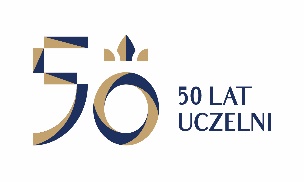 W BYDGOSZCZYul. Chodkiewicza 30, 85 – 064 Bydgoszcz, tel. 052 341 91 00 fax. 052 360 82 06NIP 5542647568 REGON 340057695www.ukw.edu.plWykonawca:..................................................................................................................................................................................................................................................................................................................(pełna Nazwa/firma, adres, w zależności od podmiotu: NIP/PESEL, KRS/CEIDG)reprezentowany przez:..................................................................................................................................................................................................................................................................................................................(imię, nazwisko, stanowisko/podstawa do reprezentacji)Oświadczenie Wykonawcy składane na podstawie art. 25a ust. 1 ustawy z dnia 29 stycznia 2004 r. - Prawo zamówień publicznych (dalej jako: ustawa Pzp), DOTYCZĄCE PRZESŁANEK WYKLUCZENIA Z POSTĘPOWANIANa potrzeby postępowania o udzielenie zamówienia publicznego pn. „DOSTAWA NARZĘDZI I MATERIAŁÓW” oświadczam, co następuje:OŚWIADCZENIA DOTYCZĄCE WYKONAWCY:Oświadczam, że nie podlegam wykluczeniu z postępowania na podstawie art. 24 ust 1 pkt 12-23 ustawy Pzp.Oświadczam, że nie podlegam wykluczeniu z postępowania na podstawie art. 24 ust. 5 pkt. 1 ustawy Pzp.__________________ dnia __ __ 2018 roku	________________________________(podpis)	Oświadczam, że zachodzą w stosunku do mnie podstawy wykluczenia z postępowania na podstawie art. ....................................................... ustawy Pzp (podać mającą zastosowanie podstawę wykluczenia spośród wymienionych w art. 24 ust. 1 pkt 13-14, 16-20 lub art. 24 ust. 5 ustawy Pzp). Jednocześnie oświadczam, że w związku z ww. okolicznością, na podstawie art. 24 ust. 8 ustawy Pzp podjąłem następujące środki naprawcze: ....................................................................................................................................................................................................................................................................................................................................................................................................................................................................................................................................................................................................................................................................__________________ dnia __ __ 2018 roku	________________________________(podpis)OŚWIADCZENIE DOTYCZĄCE PODMIOTU, NA KTÓREGO ZASOBY POWOŁUJE SIĘ WYKONAWCA:Oświadczam, że następujący/e podmiot/y, na którego/ych zasoby powołuję się w niniejszym postępowaniu, tj.: .............................................................................................................................. (podać pełną nazwę/firmę, adres, a także w zależności od podmiotu: NIP/PESEL, KRS/CEiDG) nie podlega/ją wykluczeniu z postępowania o udzielenie zamówienia.__________________ dnia __ __ 2018 roku	________________________________(podpis)OŚWIADCZENIE DOTYCZĄCE PODWYKONAWCY NIEBĘDĄCEGO PODMIOTEM, NA KTÓREGO ZASOBY POWOŁUJE SIĘ WYKONAWCA:Oświadczam, że następujący/e podmiot/y, będący/e podwykonawcą/ami: ......................................................................................................................... (podać pełną nazwę/firmę, adres, a także w zależności od podmiotu: NIP/PESEL, KRS/CEiDG), nie podlega/ą wykluczeniu z postępowania o udzielenie zamówienia.__________________ dnia __ __ 2018 roku	________________________________(podpis)OŚWIADCZENIE DOTYCZĄCE PODANYCH INFORMACJI:Oświadczam, że wszystkie informacje podane w powyższych oświadczeniach są aktualne i zgodne z prawdą oraz zostały przedstawione z pełną świadomością konsekwencji wprowadzenia Zamawiającego w błąd przy przedstawianiu informacji.__________________ dnia __ __ 2018 roku	________________________________(podpis)Numer sprawy: UKW/DZP-281-D-56/2018	Załącznik nr 4
UNIWERSYTET KAZIMIERZA WIELKIEGOW BYDGOSZCZYul. Chodkiewicza 30, 85 – 064 Bydgoszcz, tel. 052 341 91 00 fax. 052 360 82 06NIP 5542647568 REGON 340057695www.ukw.edu.plWykonawca:..................................................................................................................................................................................................................................................................................................................(pełna Nazwa/firma, adres, w zależności od podmiotu: NIP/PESEL, KRS/CEIDG)reprezentowany przez:..................................................................................................................................................................................................................................................................................................................(imię, nazwisko, stanowisko/podstawa do reprezentacji)Oświadczenie Wykonawcy składane na podstawie art. 25a ust. 1 ustawy z dnia 29 stycznia 2004 r. - Prawo zamówień publicznych (dalej jako: ustawa Pzp), DOTYCZĄCE SPEŁNIANIA WARUNKÓW UDZIAŁU W POSTĘPOWANIUNa potrzeby postępowania o udzielenie zamówienia publicznego pn. „DOSTAWA NARZĘDZI I MATERIAŁÓW” oświadczam, co następuje:INFORMACJA DOTYCZĄCA WYKONAWCY:Oświadczam, że spełniam warunki udziału w postępowaniu określone przez Zamawiającego w .......................................................................................................................................................(wskazać dokument i właściwą jednostkę redakcyjną dokumentu, w której określono warunki udziału w postępowaniu).__________________ dnia __ __ 2018 roku	________________________________(podpis)INFORMACJA W ZWIĄZKU Z POLEGANIEM NA ZASOBACH INNYCH PODMIOTÓW: 	Oświadczam, że w celu wykazania spełniania warunków udziału w postępowaniu, określonych przez zamawiającego w .................................................................................. (wskazać dokument i właściwą jednostkę redakcyjną dokumentu, w której określono warunki udziału w postępowaniu), polegam na zasobach następującego/ych podmiotu/ów: ..............................................................................................................................................................................................................w następującym zakresie: ......................................................................................................................................................................................................................................................................(wskazać podmiot i określić odpowiedni zakres dla wskazanego podmiotu).__________________ dnia __ __ 2018 roku	________________________________(podpis)OŚWIADCZENIE DOTYCZĄCE PODANYCH INFORMACJI:	Oświadczam, że wszystkie informacje podane w powyższych oświadczeniach są aktualne i zgodne z prawdą oraz zostały przedstawione z pełną świadomością konsekwencji wprowadzenia zamawiającego w błąd przy przedstawianiu informacji.__________________ dnia __ __ 2018 roku	________________________________(podpis)Numer sprawy: UKW/DZP-281-D-56/2018	Załącznik nr 5Składając ofertę w przetargu nieograniczonym pod nazwą:„DOSTAWA NARZĘDZI I MATERIAŁÓW”ja/my (imię i nazwisko)...........................................................................................................................................................reprezentując firmę(nazwa firmy)/będąc właścicielem*……….………………………………………............................................................................................jako – upoważniony na piśmie / wpisany w odpowiednim rejestrze lub ewidencji działalności gospodarczej *;w imieniu reprezentowanej przeze mnie/nas firmy oświadczam (-y), że:, wybór naszej oferty prowadzić będzie do powstania obowiązku podatkowego u Zamawiającego zgodnie z obowiązującymi przepisami o podatku od towarów i usług w zakresie dotyczącym:1.	wewnątrzwspólnotowego nabycia towarów,2.	importu usług lub towarów,3.	mechanizmu odwróconego obciążenia podatkiem VAT1,w zakresie następujących towarów/usług :część nr ……. poz. ………..	nazwa: ………………………………..……………………………………………………………………………………………………………………………………………………………………………………………………………………………………………………………………………………wartość podatku: ……………….. zł, stawka podatku ……….%VAT__________________ dnia __ __ 2018 roku	________________________________(podpis)*niepotrzebne skreślićNumer sprawy: UKW/DZP-281-D-56/2018	Załącznik nr 6(Wykonawca w terminie 3 dni od dnia zamieszczenia na stronie internetowej Zamawiającego informacji, o której mowa w art. 86 ust. 5 ustawy Pzp, przekaże Zamawiającemu oświadczenie w formie pisemnej o przynależności lub braku przynależności do tej samej grupy kapitałowej, o której mowa w art. 24 ust. 1 pkt 23 ustawy Pzp.)W związku z złożeniem oferty w przetargu nieograniczonym pod nazwą:„DOSTAWA NARZĘDZI I MATERIAŁÓW”informuję, że należę/nie należę* do grupy kapitałowej w rozumieniu ustawy z dnia 16 lutego 2007 r. o ochronie konkurencji i konsumentów (Dz. U. z 2015r. poz. 184,1618 i 1634) w stosunku do Wykonawców, którzy złożyli ofertę/ofertę częściową w niniejszym postępowaniu.W załączeniu przedstawiam listę podmiotów należących do tej samej grupy kapitałowej – jeśli dotyczy:Lista podmiotów należących do tej samej grupy kapitałowej***	niepotrzebne skreślić**	w załączeniu dowody wskazujące, że istniejące między Wykonawcami należącymi do tej samej grupy kapitałowej powiązania nie prowadzą do zakłócenia uczciwej konkurencji w postępowaniu o udzielenie zamówienia__________________ dnia __ __ 2018 roku	________________________________(podpis)Rozdział 3ISTOTNE DLA STRON POSTANOWIENIA UMOWYUmowa nr UKW/DZP-281-D-56 /2018zawarta w dniu ………….. roku pomiędzy:1.	 Uniwersytetem Kazimierza Wielkiego w Bydgoszczy, adres: 85 – 064 Bydgoszcz, ul. Chodkiewicza 30, NIP 5542647568, REGON 340057695, zwanym dalej „Zamawiającym”, reprezentowanym przez:mgr Renatę Malak – Kanclerza UKWprzy kontrasygnacie mgr Renaty Stefaniak – Kwestoraa2. 	………………………………………………………………………………………………………………….. ………………………………………………………………………………………………………………….. …………………………………………………………………………………………………………………..…………………………………………………………………………………………………………………..Niniejsza umowa jest następstwem wyboru przez Zamawiającego oferty Wykonawcy w postępowaniu prowadzonym w trybie przetargu nieograniczonego,zgodnie z art. 39 ustawy z dnia 29 stycznia 2004 r.- Prawo zamówień publicznych (Dz. U. z 2017 r. poz. 1579 ze zm.).§ 1Przedmiot umowyPrzedmiotem umowy jest dostawa narzędzi i materiałów objętych częścią nr ……. zgodnie z treścią oferty wykonawcy złożoną w postępowaniu pn. „Dostawa narzędzi i materiałów”, nr sprawy UKW/DZP-281-D-56/2018 oraz opisem przedmiotu zamówienia zawartym w formularzu cenowym (załącznik nr 2 do SIWZ) jako integralna część niniejszej umowy.Wykonawca zobowiązuje się, że elementy składające się na przedmiot umowy określony w ust. 1, stosownie do oferty Wykonawcy oraz opisu przedmiotu zamówienia zawartego w SIWZ (załącznik nr 2), które stanowią integralną część niniejszej umowy, będą:spełniać wszystkie wymagane parametry techniczne i użytkowe;posiadać wszystkie ważne certyfikaty, atesty, oraz zawierać oznaczenia i inne dokumenty wymagane prawem powszechnie obowiązującym, w szczególności oznakowanie zgodności, zgodnie z ustawą o systemie oceny zgodności z dnia 30 sierpnia 2002 r. (t. j. Dz. U. z 2017, poz. 1226 ze zm.);fabrycznie nowe, wolne od wad fizycznych i prawnych;dopuszczone do obrotu handlowego na obszarze Polski zgodnie z przepisami powszechnie obowiązującymi;posiadać wszystkie części i podzespoły niezbędne do prawidłowego działania.Wykonawca zobowiązuje się wydać wraz z towarem dokumenty wymienione w ofercie Wykonawcy lub opisie przedmiotu zamówienia oraz wszystkie dokumenty, które otrzymał od producenta, w szczególności dokument gwarancyjny lub instrukcję obsługi w języku polskim.Okres pozostały do upływu terminu przydatności do użycia poszczególnych produktów wchodzących w skład przedmiotu zamówienia w dniu jego dostarczenia do Zamawiającego musi wynosić przynajmniej połowę okresu przydatności do użycia określonego przez producenta z zastrzeżeniem postanowień określonych w załączniku do umowy (formularzu cenowym).§ 2Termin wykonania przedmiotu umowy oraz warunki dostawyDostawa nastąpi w terminie do ……. dni kalendarzowych od dnia zawarcia umowy.Zamówiony towar Wykonawca dostarczy na swój koszt i ryzyko oraz zapewniając wniesienie go do pomieszczeń wskazanych przez Zamawiającego mieszczących się przy ul. Chodkiewicza 30 w godz. 8:00 - 14:00 od poniedziałku do piątku.Dniem dostarczenia przedmiotu umowy jest dzień podpisania przez Strony Umowy protokołu odbioru, bez zastrzeżeń.Zamawiający po przyjęciu dostawy ma obowiązek nie później niż w terminie 7 (siedmiu) dni od dnia dostawy dokonać sprawdzenia dostarczonego przez Wykonawcę towaru pod względem ilościowym oraz rodzajowym w szczególności poprzez sprawdzenie czy dostarczony towar nie jest uszkodzony i posiada parametry deklarowane w ofercie Wykonawcy, opisie przedmiotu zamówienia oraz umowie.W razie stwierdzenia niezgodności, o których mowa w ust. 4, Zamawiający przedstawia Wykonawcy zastrzeżenia w terminie 7 dni od daty dokonania sprawdzenia. W takim przypadku Wykonawca zobowiązany jest do usunięcia wskazanych niezgodności przedmiotu umowy w terminie 7 dni od daty otrzymania zastrzeżeń.§ 3Osoby odpowiedzialne za realizację umowyOsobą odpowiedzialną za realizację umowy ze strony Zamawiającego jest:…………….., tel. …………….., adres e-mail: ……….@ukw.edu.pl Osobą odpowiedzialną za realizację umowy ze strony Wykonawcy jest: ………………….…………..…, tel. …………………., adres e-mail: ………………….Strony ustalają, że w przypadku konieczności zmiany upoważnionych przedstawicieli, nie jest wymagana forma aneksu, lecz pisemne zawiadomienie obu stron.Strony ustalają iż w sprawie realizacji niniejszej umowy będą kontaktować się drogą elektroniczną na adresy wskazane w ust. 1 i ust. 2, chyba, że umowa stanowi inaczej.Czynności do których odnosi się elektroniczny sposób komunikacji mogą w razie potrzeby być dokonywane również w formie pisemnej.Osoby, o których mowa w ust. 1 i 2 są również uprawnione do dokonania czynności, o których mowa w § 2 ust. 3.§ 4Wynagrodzenie WykonawcyZa wykonanie przedmiotu umowy Wykonawca otrzyma wynagrodzenie w wysokości:Część (podać nr…..)Wartość netto: ................ PLNpodatek od towarów i usług ( VAT ) ……. % w wysokości: ................... PLNwynagrodzenie brutto: .......................... PLN(słownie: .................................................................................................................................... )§ 4aWynagrodzenie Wykonawcy w przypadku powstania obowiązku podatkowego u ZamawiającegoStrony ustalają wysokość całkowitego wynagrodzenia Wykonawcy za wykonanie przedmiotu umowy określonego w § 1  na kwotę:netto: ................................2.	Zamawiający, na podstawie złożonego przez Wykonawcę oświadczenia o powstaniu obowiązku podatkowego u Zamawiającego dolicza podatek VAT zgodnie obowiązującymi przepisami o podatku od towarów i usług:Wartość oferty netto: ……………………………………………..Doliczony podatek VAT: …………………………………………Wartość oferty brutto po doliczonym podatku: …….………………………..(słownie: …………………………………………………………………………… )§ 5Warunki płatnościWynagrodzenie, o którym mowa w § 4 zawiera wszystkie koszty niezbędne do prawidłowego wykonania i dostawy przedmiotu umowy, w szczególności koszt towaru, usługi, opakowania, transportu, ubezpieczenia na czas transportu, wniesienia towaru do pomieszczeń wskazanych przez Zamawiającego.Zapłata wynagrodzenia, o którym mowa w § 4 może nastąpić wyłącznie w razie braku zastrzeżeń, o których mowa w §2 ust. 5  co do zgodności dostarczonego przedmiotu umowy z opisem przedmiotu umowy określonym w SIWZ oraz w ofercie Wykonawcy.Zapłata wynagrodzenia, o którym mowa w § 4 nastąpi przelewem bankowym na rachunek bankowy Wykonawcy wskazany w fakturze, w terminie 30 (trzydziestu) dni od daty otrzymania przez Zamawiającego prawidłowo wystawionej faktury, po podpisaniu przez Strony protokołu odbioru przedmiotu umowy bez zastrzeżeń.Strony postanawiają, że dniem zapłaty jest dzień uznania rachunku bankowego Zamawiającego.Wykonawca nie może bez uprzedniej zgody Zamawiającego wyrażonej na piśmie dokonać przelewu wierzytelności z tytułu wynagrodzenia, o którym mowa w § 4.Wynagrodzenie, o którym mowa w § 4 składa się z określonych w załączniku (formularzu cenowym) do niniejszej umowy cen jednostkowych za poszczególne elementy przedmiotu umowy.§ 6Odpowiedzialność za niezgodność dostawy z przedmiotem umowyW razie stwierdzenia przez Zamawiającego wad fizycznych rzeczy Wykonawca zobowiązuje się do niezwłocznego, jednak nie później niż w terminie 7 dni od dnia powiadomienia go o tym fakcie, usunięcia wady lub - wedle wyboru Zamawiającego - dokonania wymiany rzeczy na wolną od wad na własny koszt i ryzyko. W takim wypadku dostawa towaru nastąpi według zasad określonych w § 2 ust. 3 - 5.Wykonawca udziela na wszystkie rzeczy wchodzące w skład przedmiotu umowy gwarancji jakości na okres minimum 12 miesięcy z zastrzeżeniem postanowień zawartych w § 1 ust. 4 oraz określonych w załączniku do umowy (formularzu cenowym), stanowiącym jej integralną część.§ 7Odstąpienie od umowyZamawiający może odstąpić od umowy w razie wystąpienia istotnej zmiany okoliczności powodującej, że wykonanie umowy nie leży w interesie publicznym, czego nie można było przewidzieć w chwili zawarcia umowy.Ponadto Zamawiający może odstąpić od umowy w przypadku, gdy:Wykonawca opóźnia się z realizacją przedmiotu umowy, powyżej 14 dni od terminu określonego w §2 ust.1.w razie 2-krotnego opóźnienia Wykonawcy w wykonaniu zobowiązań związanych z niezgodnością dostawy z przedmiotem umowy Zamawiający, jest uprawniony bez wyznaczania dodatkowego terminu do odstąpienia od umowy przez złożenie oświadczenia w formie pisemnej.w innych przypadkach określonych w przepisach prawa, w szczególności w przepisach Kodeksu Cywilnego.Odstąpienie od umowy powinno nastąpić w formie pisemnej pod rygorem nieważności takiego oświadczenia w terminie 30 dni od powzięcia wiadomości o okolicznościach wskazanych w ust.1 i 2.§ 8Kary umowneWykonawca zapłaci Zamawiającemu karę umowną:za opóźnienie w dostawie przedmiotu umowy (daną część zamówienia), w wysokości 1 % wynagrodzenia brutto, o jakim mowa w § 4 za każdy dzień opóźnienia, liczony od dnia następnego przypadającego po dniu, w którym zgodnie z Umową miała nastąpić dostawa towaru do dnia dostawy włącznie;za opóźnienie w wykonaniu zobowiązań o których mowa w § 6 ust.1 (za daną część zamówienia) - w wysokości 1 % wynagrodzenia brutto, o jakim mowa w § 4 za każdy dzień opóźnienia, liczony od dnia następnego przypadającego po dniu, w którym zobowiązanie miało zostać wykonane do dnia wykonania zobowiązania włącznie;w przypadku odstąpienia od umowy przez Zamawiającego z przyczyn leżących po stronie Wykonawcy, wskazanych w § 7 ust. 2, w wysokości 15 % wynagrodzenia brutto za daną część zamówienia, o którym mowa w § 4.Zamawiający ma prawo do dochodzenia odszkodowania uzupełniającego na zasadach ogólnych w przypadku, gdy szkoda przewyższa wartość zastrzeżonych kar umownych.Wykonawca wyraża zgodę na potrącenie kar umownych z przysługującego mu wynagrodzenia, o którym mowa w §4.§ 9Zmiany umowy1.	Zamawiający, zgodnie z art. 144 Ustawy Prawo zamówień publicznych, przewiduje możliwość istotnej zmiany zawartej umowy w stosunku do treści oferty, na podstawie, której dokonano wyboru oferty w następujących okolicznościach:1)	w przypadku zaistnienia, niemożliwej do przewidzenia w momencie zawarcia umowy okoliczności prawnej, ekonomicznej lub technicznej, za którą żadna ze stron nie podnosi odpowiedzialności skutkującej brakiem możliwości należytego wykonania umowy zgodnie z SIWZ dopuszcza się możliwość zmiany terminu realizacji umowy,2)	zmiany obowiązujących przepisów, jeżeli konieczne będzie dostosowanie treści umowy do aktualnego stanu prawnego,3)	jeżeli w czasie obowiązywania umowy nastąpi zmiana ustawowej stawki podatku od towarów i usług (VAT), Strony dokonają odpowiedniej zmiany wynagrodzenia umownego.2.	Prawa i obowiązki wynikające z umowy, a w szczególności zobowiązania finansowe, nie mogą być przekazane przez Wykonawcę na rzecz osób trzecich, bez pisemnej zgody Zamawiającego.§ 10Postanowienia końcoweW sprawach nieuregulowanych Umową mają zastosowanie powszechnie obowiązujące przepisy, w szczególności przepisy kodeksu cywilnego.Wszelkie spory wynikłe z tej umowy będzie w pierwszej instancji rozstrzygał sąd powszechny właściwy dla siedziby Zamawiającego.Umowę sporządzono w 3(trzech) jednobrzmiących egzemplarzach, z których 1 (jeden) egzemplarz otrzymuje Wykonawca, dwa 2 (dwa) egzemplarze otrzymuje Zamawiający.	Zamawiający	Wykonawca	.........................................................	.........................................................Rozdział 4OPIS PRZEDMIOTU ZAMÓWIENIAPrzedmiotem zamówienia jest dostawa odczynników, materiałów zużywalnych z podziałem na 7 części. Szczegółowy opis i zakres przedmiotu zamówienia opisany został w formularzu cenowym stanowiącym załącznik nr 2 do SIWZ.SPECYFIKACJA ISTOTNYCH WARUNKÓW ZAMÓWIENIASPECYFIKACJA ISTOTNYCH WARUNKÓW ZAMÓWIENIADOSTAWA NARZĘDZI I MATERIAŁÓWDOSTAWA NARZĘDZI I MATERIAŁÓW„DOSTAWA NARZĘDZI I MATERIAŁÓW”„DOSTAWA NARZĘDZI I MATERIAŁÓW”L.p.Termin dostawy (w dniach kalendarzowych)Punktacja1.2132 < … ≤ 3122.3 < … ≤ 4113.4 < … ≤ 5104.5 < … ≤ 695.6 < … ≤ 786.7 < … ≤ 877.8 < … ≤ 968.9 < … ≤ 1059.10 < … ≤ 11410.11 < … ≤ 12311.12 < … ≤ 13212.13 < … ≤ 141(nazwa Wykonawcy/Wykonawców)OFERTAL.p.Przedmiot zamówieniaJ. m.IlośćCena jednostkowa nettoWartość nettoPodatek VATPodatek VATWartość bruttoL.p.Przedmiot zamówieniaJ. m.IlośćCena jednostkowa nettoWartość nettoStawkaWartośćWartość brutto1234567891profil 8 40x40 lekki długość profilu 2000mmmateriał stop aluminium, kolor naturalny, moment bezwładności powierzchni  Ix=9.00 [cm4], moment bezwładności powierzchni Iy=9 [cm4], wskaźnik wytrzymałości Wx=4.50 [cm3], wskaźnik wytrzymałości Wy=4.50 [cm3], wymiar 40x40 mm, otwór osiowy fi=6.8mm, wymiar rowka 8, powierzchnia A=6.46cm2 lub równoważnyszt.82profil 8 40x40 lekki długość profilu 1000mmmateriał stop aluminium, kolor naturalny, moment bezwładności powierzchni  Ix=9.00 [cm4], moment bezwładności powierzchni Iy=9 [cm4], wskaźnik wytrzymałości Wx=4.50 [cm3], wskaźnik wytrzymałości Wy=4.50 [cm3], wymiar 40x40 mm, otwór osiowy fi=6.8mm, wymiar rowka 8, powierzchnia A=6.46cm2 lub równoważnyszt.163profil 8 40x40 lekki długość profilu 300mmmateriał stop aluminium, kolor naturalny, moment bezwładności powierzchni  Ix=9.00 [cm4], moment bezwładności powierzchni Iy=9 [cm4], wskaźnik wytrzymałości Wx=4.50 [cm3], wskaźnik wytrzymałości Wy=4.50 [cm3], wymiar 40x40 mm, otwór osiowy fi=6.8mm, wymiar rowka 8, powierzchnia A=6.46cm2 lub równoważnyszt.64profil 8 40x40 lekki długość profilu 200mmmateriał stop aluminium, kolor naturalny, moment bezwładności powierzchni  Ix=9.00 [cm4], moment bezwładności powierzchni Iy=9 [cm4], wskaźnik wytrzymałości Wx=4.50 [cm3], wskaźnik wytrzymałości Wy=4.50 [cm3], wymiar 40x40 mm, otwór osiowy fi=6.8mm, wymiar rowka 8, powierzchnia A=6.46cm2 lub równoważnyszt.65profil 8 40x40 lekki długość profilu 90mmmateriał stop aluminium, kolor naturalny, moment bezwładności powierzchni  Ix=9.00 [cm4], moment bezwładności powierzchni Iy=9 [cm4], wskaźnik wytrzymałości Wx=4.50 [cm3], wskaźnik wytrzymałości Wy=4.50 [cm3], wymiar 40x40 mm, otwór osiowy fi=6.8mm, wymiar rowka 8, powierzchnia A=6.46cm2 lub równoważnyszt.86profil 8 40x40 lekki długość profilu 1100mmmateriał stop aluminium, kolor naturalny, moment bezwładności powierzchni  Ix=9.00 [cm4], moment bezwładności powierzchni Iy=9 [cm4], wskaźnik wytrzymałości Wx=4.50 [cm3], wskaźnik wytrzymałości Wy=4.50 [cm3], wymiar 40x40 mm, otwór osiowy fi=6.8mm, wymiar rowka 8, powierzchnia A=6.46cm2 lub równoważnyszt.27listwa rolkowa 6 40x40 E D30 z rolkami z kołnierzemwysokość 49.5mm, rolki z kołnierzem, długość listwy 2m, materiał aluminium, kolor naturalny, szerokość rolek 23mm, średnica 30mm, odległość pomiędzy osiami rolek 33mm, kolor rolki szary, materiał PA lub równoważnaszt.28zaślepka listwy rolkowejszt.49zaślepka 8 40x40 z otworemwymiary 40x40mm, grubość 4mm, kolor czarny, otwór na śrubę w osi lub równoważnaszt.2010łącznik automatyczny 8materiał stal, ocynk, śruba z łbem walcowym DIN 912-M6x40, materiał stal, ocynk, wpust przesuwny 8 materiał stal z otworem M6 lub równoważnyszt.2011pozycjoner 8 40 tylko pręt gwintowany 1000mmtrzpień gwintowany na gwint metryczny M6, materiał - stal nierdzewna, długość L= 1000mm lub równoważnyszt.112zestaw kątownika 8 80x80kątownik 8 80x80, GD-Zn, białe aluminium kolor zbliżony do RAL 9006, zaślepka do kątownika 8 80x80, kolor czarny, 4 śruby z łbem kulistym ISO 7380-M8x18, materiał stal, ocynkowane, 4 podkładki 13,9x13,9x2 materiał stal, ocynkowane, 4 wpusty przesuwne 8 materiał stal, gwint metryczny M8, ocynkowane lub równoważnyszt.2413zestaw kątownika 8 40x40kątownik 8 40x40, białe aluminium kolor zbliżony do RAL 9006, zaślepka do kątownika 8 40x40, kolor czarny, 2 śruby z łbem kulistym ISO 7380-M8x18 materiał stal ocynkowane, 2 podkładki 13,9x13,9x2, materiał stal, ocynkowane, 2 wpusty przesuwne 8 materiał stal M8, ocynkowane lub równoważnyszt.1614nóżki nastawne D40 M8x60śruba z gwintem metrycznym M8x60, kolor szary, max. obciążenie 1500N lub równoważnaszt.2015śruba do zaślepkiśruba z łbem stożkowym 8 SF M7,1x16, kolor czarny, gładkowarstwowa kształt łba według DIN 7991 lub równoważnaszt.2016zaślepka 8 40x40wymiary 40x40mm, grubość 4mm, kolor czarny, montaż na wcisk, w osi lub równoważnaszt.3017kątownik zaciskowymateriał stop aluminium, kolor białe aluminium zbliżone do RAL9006, wpust przesuwny pod rowek 8 stal, gwint metryczny M8, ocynkowany, śruba - łeb soczewkowy zintegrowany z podkładką M8x18, stal, ocynkowany, wymiary kątownika głębokość 36mm, szerokość 32, wysokość 36mm, masa 64g lub równoważnyszt.2018kątownik zaciskowy 8 z dźwignią zaciskowąmateriał stop aluminium, kolor białe aluminium zbliżone do RAL9006, wpust przesuwny pod rowek 8 stal, gwint metryczny M8, ocynkowany, dźwignia zaciskowa z gwintem metrycznym M8x40mm, czarna tulejka, materiał stal, ocynkowana, rączka kolor czarny, wymiary kątownika: głębokość 36mm, szerokość 32, wysokość 36mm, masa 161g lub równoważnyszt.819wpusty przesuwne V 8 St M6, ocynkwpust przesuwny typu V pod rowek 8, materiał stal, gwint metryczny M6, ocynkowany, główne wymiary: dł. 23mm, szer. 13.3mm, wys. 7.5mm, z kulką blokującąszt.5020wpust przesuwny 8 St M6 ocynkwpust przesuwny typu pod rowek 8, materiał stal, gwint metryczny M6, ocynkowany, główne wymiary: dł. 23mm, szer. 13.8mm, wys. 7.3mm, z kulką blokującąszt.5021śruba łeb soczewkowy M6x10śruba z łbem soczewkowym, materiał stal, gwint metryczny M6x10mm, ocynkowanaszt.2022śruba łeb soczewkowy M6x20śruba z łbem soczewkowym, materiał stal, gwint metryczny M6x20mm, ocynkowanaszt.3023śruba łeb soczewkowy M6x40śruba z łbem soczewkowym, materiał stal, gwint metryczny M6x40mm, ocynkowanaszt.2024śruba łeb soczewkowy M6x35śruba z łbem soczewkowym, materiał stal, gwint metryczny M6x35mm, ocynkowanaszt.3025śruba łeb półkulisty M6x35śruba z łbem półkulistym, materiał stal, gwint metryczny M6x35mm, ocynkowanaszt.3026kątownik mocujący 40x40x20materiał GD-Zn, kolor czarny, główne wymiary dł. 40mm, wys. 40mm, szer. 20mm, dwa otwory o dł. 13mm, szer. 6.1mmszt.827kątownik mocujący 60x40x20materiał GD-Zn, kolor czarny, główne wymiary dł. 60mm, wys. 40mm, szer. 20mm, dwa otwory o wymiarach dł. 13mm, szer. 6.1mm oraz dł. 33mm, szer. 6.1mmszt.828łącznik automatyczny 8 40 zestaw2 łączniki automatyczne 8, materiał stal, ocynk, moment M=14Nm, 2 śruby z łbem walcowym DIN 912-M6x40, St, ocynk, wpust 8 materiał stal 2xM6-36, ocynk lub równoważnyszt.1029przegub 8 40x402 połówki przegubu, materiał GD-Zn, kolor białe aluminium, RAL9006, 4 stabilizatory, materiał GD-Zn, ocynkowane, 2 tulejki gwintowane M8, materiał stal, ocynkowana, 2 pierścienie dystansowe, materiał stal, nierdzewne, 2 śruby z łbem stożkowym DIN 7991-M8x10, materiał stalszt.830przegub 8 40x40 z dźwignią zaciskową2 połówki przegubu, materiał GD-Zn, kolor białe aluminium, RAL9006, 4 stabilizatory, materiał GD-Zn, ocynkowane, tulejka gwintowa M8, materiał stal, ocynkowana, tulejka, materiał stal, ocynkowana tulejka dystansowa, materiał stal, dźwignia zaciskowa M8x40, czarna maksymalny moment zacisku 20 Nmszt.431Pręty aluminiowe długość 1 m średnica: 8 mmszt.1032Pręty aluminiowe długość 1 m średnica: 10mmszt.1033Rurki aluminiowe długość 1 m średnica: 8 mmszt.1034Rurki aluminiowe długość 1 m średnica: 10mmszt.1035Płaskowniki polimerowe z PCV szerokość 20 mm, długość 1 m, grubość 3 mmszt.4036Płaskowniki aluminiowe szerokość 30 mm, długość 1 m, grubość 4 mmszt.4037Rzepy pasmanteria szerokość 40 mm, długość 1 m, kolor czarnykpl.2038Rzepy pasmanteria szerokość 50 mm, długość 1 m, kolor czarnykpl.2039Zestaw nakrętka i śruba średnica 4 mm,kpl.2040Zestaw nakrętka i śruba średnica 6 mmkpl.2041Podkładki 40 sztuk/1 opakowanie (średnica otworu 4 mm)op.1042Podkładki 40 sztuk/1 opakowanie (średnica otworu 6 mm)op.1043Różne zestawy gumek i gum ciętych z metra średnica 5 mm, długość 1 mkpl.1044Różne zestawy gumek i gum ciętych z metra średnica 6 mm, długość 1 mkpl.1045Różne zestawy gumek i gum ciętych z metra średnica 7 mm, długość 1 mkpl.1046Różne zestawy gumek i gum ciętych z metra średnica 8 mm, długość 1 mkpl.1047Różne zestawy gumek i gum ciętych z metra średnica 9 mm, długość 1 mkpl.1048Różne zestawy gumek i gum ciętych z metra średnica 10 mm, długość 1 mkpl.1049Podkładki gumowe (opakowania po 30 sztuk): średnica otworu: 4 mm, średnica zewnętrzna 15 mmop.3050Podkładki gumowe (opakowania po 30 sztuk): średnica otworu: 6 mm, średnica zewnętrzna 15 mmop.3051Wkręty do drewna 30 szt. w opakowaniu, średnica 4 mm, długość 20 mmop.2052Wkręty do drewna 30 szt. w opakowaniu, średnica 4 mm, długość 30 mmop.2053Wiertła do metalu zestaw średnice od 1,5 do 15 mm (od 10 do 20 sztuk wierteł o różnych średnicach w komplecie)kpl.654Papier ścierny grubości: 500ark.3055Papier ścierny grubości: 200ark.3056Papier ścierny grubości: 80ark.1557Pilniki do metalu zestaw, różne kształty: płaski, okrągły, trójkątny. 1 zestaw: 3 szt.zestaw458Tarcze do szlifierki kątowej do cięcia metalu, trzpień o średnicy d=22mm, grubość tarczy 1mm, średnica zewnętrzna 115 mmszt.3559Frez precyzyjny palcowy płaski 1mmszt.2160Frez precyzyjny palcowy płaski 2mmszt.2161Frez precyzyjny palcowy płaski 3mmszt.1862Profil aluminiowy, 20 x 20 mm, grubość ścianki 2 mm, długość 1 mkpl20063Silikon formierski transparentny, sztywny, op. 1 kgop.564Pianka 2-składnikowa miękka, z atestem na kontakt ze skórą, op. 1 kgop.565Rurka aluminiowa aluminium, średnica zewnętrzna 8mm, grubość ścianki 1 mm, 2 mbszt.2066Płaskowniki polimerowe z PCV, szerokość 20 mm, długość 2 m, grubość 3 mmszt.1267Płaskowniki aluminiowe szerokość 20 mm, długość 2 m, grubość 2 mmszt.2068Zestaw nakrętka i śruba (1 komplet zawiera 20 zestawów) M4 długość 10mmkpl.269Zestaw nakrętka i śruba (1 komplet zawiera 20 zestawów) M4 długość 20mmkpl.270Zestaw nakrętka i śruba (1 komplet zawiera 20 zestawów) M4 długość 30mmkpl.171Zestaw nakrętka i śruba (1 komplet zawiera 20 zestawów) M4 długość 40mmkpl.172Zestaw nakrętka i śruba (1 komplet zawiera 20 zestawów) M4 długość 50mmkpl.173Zestaw nakrętka i śruba (1 komplet zawiera 20 zestawów) M4 długość 60mmkpl.174Zestaw nakrętka i śruba (1 komplet zawiera 20 zestawów) M4 długość 70mmkpl.175Zestaw nakrętka i śruba (1 komplet zawiera 20 zestawów) M4 długość 80mmkpl.176Zestaw nakrętka i śruba (1 komplet zawiera 20 zestawów) M5 długość 10mmkpl.277Zestaw nakrętka i śruba (1 komplet zawiera 20 zestawów) M5 długość 20mmkpl.278Zestaw nakrętka i śruba (1 komplet zawiera 20 zestawów) M5 długość 30mmkpl.179Zestaw nakrętka i śruba (1 komplet zawiera 20 zestawów) M5 długość 40mmkpl.180Zestaw nakrętka i śruba (1 komplet zawiera 20 zestawów) M5 długość 50mmkpl.181Zestaw nakrętka i śruba (1 komplet zawiera 20 zestawów) M5 długość 60mmkpl.182Zestaw nakrętka i śruba (1 komplet zawiera 20 zestawów) M5 długość 70mmkpl.183Zestaw nakrętka i śruba (1 komplet zawiera 20 zestawów) M5 długość 80mmkpl.184Podkładki 40 sztuk/opakowanie (średnica d1=6 d2=20 mm)op.785Podkładki 40 sztuk/opakowanie (średnica d1=6 d2=30 mm)op.786Podkładki 40 sztuk/opakowanie (średnica d1=5 d2=25 mm)op.687Różne zestawy gumek i lin gumowych ciętych z metra średnica 5 mm, długość 1 mszt.1088Różne zestawy gumek i lin gumowych ciętych z metra średnica 6 mm, długość 1 mszt.1089Różne zestawy gumek i lin gumowych ciętych z metra średnica 7 mm, długość 1 mszt.1090Różne zestawy gumek i lin gumowych ciętych z metra średnica 8 mm, długość 1 mszt.1091Różne zestawy gumek i lin gumowych ciętych z metra średnica 9 mm, długość 1 mszt.1092Różne zestawy gumek i lin gumowych ciętych z metra średnica 10 mm, długość 1 mszt.1093Podkładki gumowe EPDM d1=4,8mm d2=12mm (opakowania po 30 sztuk)op.394Podkładki gumowe EPDM d1=5,5mm  d2=16mm (opakowania po 30 sztuk)op.395Wkręty do drewna 60 szt. w opakowaniu, średnica 4 mm, długość 10 mmop.896Wkręty do drewna 60 szt. w opakowaniu, średnica 4 mm, długość 20 mmop.397Wkręty do drewna 60 szt. w opakowaniu, średnica 4 mm, długość 30 mmop.398Wkręty do drewna 60 szt. w opakowaniu, średnica 4 mm, długość 40 mmop.399Wkręty do drewna 60 szt. w opakowaniu, średnica 4 mm, długość 50 mmop.3100Pilniki do metalu zestaw, różne kształty: płaski, okrągły, trójkątny. Typ: standardowy. 1 zestaw: 3 szt.zestaw2101Profil aluminiowy T5, 20 x 20 mm, grubość ścianki 2 mm, długość 1 mszt.45102Silikon. Arkusz/płyta wykonana z silikonu VMQ. Odporna na roztwory soli i wody, czynniki atmosferyczne, alkohole i glikole, nietoksyczna, charakteryzująca się dużą elastycznością i odpornością na ciepło (temperatura pracy -40 – 250 st. C ). Zakres grubości: 0.2 – 2 mm. Wymiary arkusza: 300x500mm.ark.40103Latex. Tzw. Guma do koferdamu. Odporna na rozerwanie, wytrzymałość minimalna 24 MPa, wydłużenie minimalne 700 %, bezpudrowa, niealergizująca. Wymiary arkusza: 152x152mm (6”x6”). Opakowanie: 6”x6” – 36 sztuk/pudełko.op.40104Łożysko kulkowe zwykłe 6204 2Z C3 SKF lub równoważneszt.4105Płaskownik 40x40x500 mm stal konstrukcyjna wyższej jakości np. 18G2Aszt.1106Blacha aluminiowa 4 mm arkuszszt.1107Płyta aluminiowa 250x250x20 mmszt.1108Pręt stalowy Ø 20 L 1000 mm, np. 18G2Aszt.1109Wałek teflonowy Ø 125 L 100mmszt.1110Frez palcowy z chwytem walcowym: fi 6szt.1111Frez palcowy z chwytem walcowym: fi 8szt.1112Frez palcowy z chwytem walcowym: fi 10szt.1113Frez palcowy z chwytem walcowym: fi 12szt.1114Frez palcowy z chwytem walcowym: fi 14szt.1115Frez palcowy z chwytem walcowym: fi 16szt.1116Frez palcowy z chwytem walcowym: fi 18szt.1117Frez palcowy z chwytem walcowym: fi 20szt.1118Brzeszczot do piły ramowej l=450szt.5119Tarcza do cięcia do szlifierki kątowej fi 125szt.10120Klucz elektryczny udarowyszt.1Wartość ogółem:Wartość ogółem:Wartość ogółem:Wartość ogółem:Wartość ogółem:L.p.Przedmiot zamówieniaJ. m.IlośćCena jednostkowa nettoWartość nettoPodatek VATPodatek VATWartość bruttoNazwa, producent i nr katalogowy oferowanego produktuL.p.Przedmiot zamówieniaJ. m.IlośćCena jednostkowa nettoWartość nettoStawkaWartośćWartość bruttoNazwa, producent i nr katalogowy oferowanego produktu123456789101Stacja lutownicza 2w1 hotair i grotowaSpecyfikacjaNapięcie zasilania : 230 V / 50 Hz (sieciowe)Moc: 700 WTyp nadmuchu: pompa ze spiralną membraną nadmuchuWydajność kompresora: max 24l/minZakres regulacji temperatury:Płynna regulacja temperatury gorącego powietrza w zakresie od 100 °C do 480 °CStabilność temperatury: +/-1°CPłynna regulacja temperatury kolby grotowej w zakresie od 100 °C do480 °CStabilność temperatury grotówki: +/-2°CRegulacja siły nadmuchuWyświetlacz LED temperatury gorącego powietrzaWyświetlacz LED temperatury grotaDługość uchwytu: do 100 cmRezystancja uziemienia lutownicy grotowej: poniżej 2 OhmPotencjał uziemienia lutownicy grotowej: poniżej 2mVW zestawie:Stacja lutownicza WEP 872DUchwyt pod kolbę hotairPodstawka do odłożenia kolby grotowej wraz z gąbką do czyszczenia grotaKolba grotowaDysze hotair:Dysza o średnicy 4,4 mm model 1130Dysza o średnicy 8 mm model 1195Dysza o średnicy 9 mm model 1197Przewód zasilającyGwarancja 24 miesiące.szt.1Wartość ogółem:Wartość ogółem:Wartość ogółem:Wartość ogółem:Wartość ogółem:L.p.Przedmiot zamówieniaJ. m.IlośćCena jednostkowa nettoWartość nettoPodatek VATPodatek VATWartość bruttoNazwa, producent i nr katalogowy oferowanego produktuL.p.Przedmiot zamówieniaJ. m.IlośćCena jednostkowa nettoWartość nettoStawkaWartośćWartość bruttoNazwa, producent i nr katalogowy oferowanego produktu123456789101Stacja lutownicza 2 w 1 hotair i grotowa Moc stacji: min. 700 W, moc kolby: min. 50 W, z wentylatorem w kolbieGwarancja 24 miesiąceszt.12Zestaw grotów do stacji lutowniczych - zestaw grotów do stacji lutowniczej typu Black lub równoważnykpl.13Odsysacz lutowniczy; turbo; 2,5mm; PTFEszt.1Wartość ogółem:Wartość ogółem:Wartość ogółem:Wartość ogółem:Wartość ogółem:L.p.Przedmiot zamówieniaJ. m.IlośćCena jednostkowa nettoWartość nettoPodatek VATPodatek VATWartość bruttoNazwa, producent i nr katalogowy oferowanego produktuL.p.Przedmiot zamówieniaJ. m.IlośćCena jednostkowa nettoWartość nettoStawkaWartośćWartość bruttoNazwa, producent i nr katalogowy oferowanego produktu123456789101Waga laboratoryjnazakres ważenia do 150 g, dokładność 0,01g, wielkość szalki fi 80szt.1Wartość ogółem:Wartość ogółem:Wartość ogółem:Wartość ogółem:Wartość ogółem:L.p.Przedmiot zamówieniaJ. m.IlośćCena jednostkowa nettoWartość nettoPodatek VATPodatek VATWartość bruttoNazwa, producent i nr katalogowy oferowanego produktuL.p.Przedmiot zamówieniaJ. m.IlośćCena jednostkowa nettoWartość nettoStawkaWartośćWartość bruttoNazwa, producent i nr katalogowy oferowanego produktu123456789101Mieszadło mechaniczne, zakres prędkości 100-2000 obr/min, max. Moment obrotowy 18 Ncm, moc do 100 W, objętość mieszanej cieczy min 1Lszt.1Wartość ogółem:Wartość ogółem:Wartość ogółem:Wartość ogółem:Wartość ogółem:L.p.Przedmiot zamówieniaJ. m.IlośćCena jednostkowa nettoWartość nettoPodatek VATPodatek VATWartość bruttoNazwa, producent i nr katalogowy oferowanego produktuL.p.Przedmiot zamówieniaJ. m.IlośćCena jednostkowa nettoWartość nettoStawkaWartośćWartość bruttoNazwa, producent i nr katalogowy oferowanego produktu123456789101Profil aluminiowy konstrukcyjny T5 20 x 20 mm - 1 mbszt.152Kątownik 2028/2020 aluminiowy do profili 20x20szt.403Zestaw wierteł HSS 170 EL wiertła do metalukpl.14Komplet 10 pilników obrotowych frezów. Frezy z węglika spiekanego 8-12mm, w tym: kulowy, płaski, stożkowy i innekpl.15Elektroda do spawania aluminium 2,5mmszt.1206Elektroda nierdzewna OK 61.30 fi 1,6 , opakowanie 1,6kgop.17Płyta PCV PCW Spieniona 4x1000x1000 mm spienioneszt.58Blacha aluminiowa aluminium formatki 1000x1000x2mmszt.49POLIWĘGLAN lity płyty PC płyta na wymiar 2mm 100x100cmszt.510PLEKSI PLEKSA Plexi MLECZNA Gabloty 50x100CM 2MMszt.511Topnik Lutowniczy w płynie RF800 SMD 100mlszt.812CYNA Spoiwo lutownicze 250g, Ø1mmszt.4Wartość ogółem:Wartość ogółem:Wartość ogółem:Wartość ogółem:Wartość ogółem:L.p.Przedmiot zamówieniaJ. m.IlośćCena jednostkowa nettoWartość nettoPodatek VATPodatek VATWartość bruttoNazwa, producent i nr katalogowy oferowanego produktuL.p.Przedmiot zamówieniaJ. m.IlośćCena jednostkowa nettoWartość nettoStawkaWartośćWartość bruttoNazwa, producent i nr katalogowy oferowanego produktu123456789101Szlifierka kątowamoc 850Wzasilanie elektryczne 230Vprędkość obrotowa bez obciążenia 11000/minzakres regulacji obrotów 2800-11000średnica tarczy 125mmgwint wrzeciona szlifierki M14szt.1Wartość ogółem:Wartość ogółem:Wartość ogółem:Wartość ogółem:Wartość ogółem:Lp.Nazwa podmiotu, adres